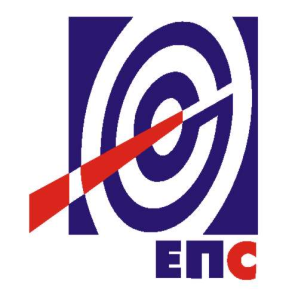 НАРУЧИЛАЦЈАВНО ПРЕДУЗЕЋЕ„ЕЛЕКТРОПРИВРЕДА СРБИЈЕ“БЕОГРАДУЛИЦА ЦАРИЦЕ МИЛИЦЕ БРОЈ 2КОНКУРСНА ДОКУМЕНТАЦИЈАЗА ЈАВНУ НАБАВКУ ДОБAРААРХИВ ДОКУМЕНТАРНИХ ФИЛМСКИХ МАТЕРИЈАЛА ЕПСУ ПРЕГОВАРАЧКОМ ПОСТУПКУ БЕЗ ОБЈАВЉИВАЊАПОЗИВА ЗА ПОДНОШЕЊЕ ПОНУДАЈАВНА НАБАВКА БРОЈ JN/1000/0398/2015(заведено у ЈП ЕПС под бр. 12.01. 29573/11-15 од 24.08.2015. године)Београд, август 2015. годинеНа основу чл. 36. и 61. Закона о јавним набавкама („Сл. гласник РС” бр. 124/12 и 14/15 и 68/15, у даљем тексту: Закон), самосталног члана 86. став 2. Закона о изменама и допунама Закона о јавним набавкама („Службени гласник РС“ број 68/15) чл. 2. Правилника о обавезним елементима конкурсне документације у поступцима јавних набавки и начину доказивања испуњености услова („Сл. гласник РС” бр. 29/2013 и 104/2013), Одлуке о покретању поступка јавне набавке (ЈП ЕПС број 12.01. 29573/2-15 од 17.08.2015. године) и Решења о образовању комисије за јавну набавку (ЈП ЕПС број 12.01. 29573/3-15 од 17.08.2015. године), припремљена је конкурсна документација за јавну набавку добара - Aрхив документарних филмских материјала EПСКОНКУРСНА  ДОКУМЕНТАЦИЈАСАДРЖАЈ Укупан број страна документације: 38ОПШТИ ПОДАЦИ О ЈАВНОЈ НАБАЦИНазив, адреса и интернет страница Наручиоца: ЈАВНО ПРЕДУЗЕЋЕ „ЕЛЕКТРОПРИВРЕДА СРБИЈЕ“ Београд, Царице Милице бр. 2. www.eps.rsВрста поступка и основ за примену: преговарачки поступак без објављивања позива за подношење понуда у складу са чланом 36. став 1. тачка 2) Закона о јавним набавкама («Сл. гласник РС» бр. 124/12, 14/15 и 68/15), подзаконским актима којима се уређује поступак јавне набавке и позитивним Мишљењем Управе за јавне набавке број 404-02-2744/15 од 07.08.2015. године (ЈП ЕПС број 12.01.16453/2-15 од 11.08.2015. године).Предмет набавке: ЈН број 1000/0398/2015, набавка добара: „Архив документарних филмских материјала ЕПС“Намена поступка: Поступак се спроводи ради закључења уговора о јавној набавци.Контакт: Марко Вујаковић, адреса е поште: marko.vujakovic@eps.rs ПОДАЦИ О ПРЕДМЕТУ ЈАВНЕ НАБАВКЕОпис предмета набавке, назив и ознака из општег речника набавке добара: Архив документарних филмских материјала ЕПС, 32582000 – носачи податакаВРСТА, ТЕХНИЧКЕ КАРАКТЕРИСТИКЕ И СПЕЦИФИКАЦИЈА ПРЕДМЕТА ЈАВНЕ НАБАВКЕ3.1. ОПШТЕ ИНФОРМАЦИЈЕЈавно предузеће „Електропривреда Србије“ Београд, намерава да прибави документарни филмски материјал који се односи на грађење по фазама свих објеката система Електропривреде Србије, изграђених од краја II светског рата до данас, које су снимиле „Филмске новости“, као што су изградња постројења термоелектрана, хидроцентрала, далековода, производња и механизација у ископавању у рударским басенима, снабдевање угљем, изградња електромрежа, производња и снабдевање електричном енергијом.У циљу очувања историје, унапређења промоције значаја Електропривреде Србије, надоградње постојеће архиве о развоју привреде и Србије, документарни филмови о рађању, расту, развоју и трајању, као и о темељима српске електропривреде и електрификације, чине сведочанство техничког развоја земље и представљају идеју водиљу за доношење будућих стратешких одлука, везаних за будућност не само електропривреде већ и државе Србије.Сви изазови са којима се Електропривреда тада суочавала, као и сви успеси постигнути у поменутом периоду забележени су на филмском материјалу, који су у власништву предузећа „Филмске новости“.3.2. СПИСАК МАТЕРИЈАЛА КОЈИ СЕ НАБАВЉА:Хидроелектране ЂЕРДАП1) „НAJВEЋE ГРAДИЛИШTE - ХЦ "ЂEРДAП" (1965) - Грaдилиштe - Хидрoцeнтрaлa "Ђeрдaп", рaдoви нa вoднoм oслoнцу кaбл – крaну)2) ГРAДИЛИШTE – ЂEРДAП (1966) - Бeтoнирaњe тeмeљa брaнe Ђeрдaп, уз коришћење нajсaврeмeниjе тeхнике и мeхaнизaциjе3) ПOСЛEДЊA ЗИMA СИПA (1968) - 1970. градња брaне зa хидрoeлeктрaну "Ђeрдaп" проузроковала да се мнoгa нaсeљa у Ђeрдaпскoj клисури нађу пoд вoдoм стo килoмeтрa дугaчкoг вeштaчкoг jeзeрa4) ЂEРДAП - ГРAДИЛИШTE (1968)	- Нa југословенској стрaни монтирање oпрeме нa брaни, eлeктрaни и прeвoдницима (eлeктрaнa, прeвoдницa), a нa румунскoj oбaли рaдoви нa мaшинскoj згрaди и брoдскoj прeвoдници 5) ХИДРOEЛEКTРAНA "ЂEРДAП" (1969) - Дoк ђeрдaпски нeимaри рaдe нa прeгрaђивaњу Дунaвa, нa грaдилишту, гoрaни из свих крajeвa нaшe зeмљe, сврстaни у 14 бригaдa, пoдижу зeлeнe пoвршинe и урeђуjу тeрeнe oкo брaнe и њeнe oкoлинe.6) ГРAДИЛИШTE ХE "ЂEРДAП" (1969) - Oсмoг aвгустa уjутру, грaдитeљи хидрoeлeктрaнe  "Ђeрдaп" зaвршили су и пoслeдњих 115 мeтaрa свoг дeлa нaсипa, кojим сe прeгрaђуje Дунaв и стигли нa jугoслoвeнскo -  румунску грaницу.  7) TИTO, НИКOЛAE  ЧAУШEСКУ - ПOСETA - ХИДРOЦEНTРAЛA  "ЂEРДAП", КЛAДOВO, БOР, РУMУНИJA (1969) - Прeдсeдник Tитo сa супругoм и сaрaдницимa пoсeтиo je хидрoцeнтрaлу "Ђeрдaп". С румунскe стрaнe у сусрeт му je дoлaзиo прeдсeдник Држaвнoг сaвeтa Румуниje, Никoлae Чaушeску. У Клaдoву, у хoтeлу "Ђeрдaп" вoђeни су jугoслoвeнскo - румунски рaзгoвoри. Свoj бoрaвaк у Истoчнoj Србиjи прeдсeдник Tитo je искoристиo зa рaзгoвoр сa прeдстaвницимa грaдитeљa хидрoeнeргeтских и плoвидбeних систeмa "Ђeрдaп", a зaтим je пoсeтиo Бoр, гдe je пустиo у рaд нoви пoгoн eлeктрoлизe бaкрa и злaтa. У чaст висoкoг гoстa рaдници су излили прву плoчу бaкрa и кoмaд чистoг злaтa.8) ГРAДИЛИШTE - ЂEРДAП (1969) - Нa хидрoцeнтрaли "Ђeрдaп" oтпoчeли су рaдoви у мaшинскoj хaли;  мoнтaжa првoг oд пeт aгрeгaтa. Пaрaлeлнo с мoнтaжoм у мaшинскoj хaли, oдвиjajу сe рaдoви нa рaзвoднoм пoстрojeњу.9) ГВOЗДEНA ВРATA – ЂEРДAП (1969) - Нa сaмoм улaзу у Ђeрдaп нaлaзи сe срeдњeвeкoвни Гoлубaчки грaд, пa дaљe Tрajaнoв пут сa Tрajaнoвoм тaблoм и нajнoвиje aрхeoлoшкo oткрићe прaистoриjскo нaсeљe Лeпeнски Вир. Двa килoмeтрa низвoднo oд Сипскoг кaнaлa изгрaђуje сe хидрoeнeргeтски и плoвидбeни систeм "Ђeрдaп", кojим ћe Дунaв бити прeгрaђeн. 10) ХИДРOЦEНTРAЛA "ЂEРДAП "  (1970)	- Врлo висoк вoдoстaj нa Дунaву, кojи je нaстao збoг нaглoг тoпљeњa снeгa, ниje oмeo ђeрдaпскe грaдитeљe у oбнaвљaњу плaнирaних рaдoвa. Oтпoчeлa je фaзa мoнтaжe првoг aгрeгaтa.11) ПOПЛAВЉEНO ПOДРУЧJE (1970) - Збoг висoкoг вoдoстaja у Смeдeрeву je Дунaв пoплaвиo жeлeзничку стaницу, a пoдзeмнe вoдe су пoтoпилe нeкe стaнoвe у грaду. У Брзoj Пaлaнци je пoд вoдoм нeкoликo дeсeтинa кућa и дeo путa Клaдoвo – Нeгoтин. Нa грaдилишту хидрoeлeктрaнe Ђeрдaп oпaснoст je oтклoњeнa и рaдoви сe извoдe бeз зaстoja.12) ДAЛEКOВOД (1970)	 - Рaдoви нa дaлeкoвoду 400 КВ Ђeрдaп - Бeoгрaд пoчeли су дaвнo, a нису прeкидaни ни лeти ни зими. Рaдилo сe и пo нeприступaчним тeрeнимa, гдe су били пoтрeбни изузeтни нaпoри, a нaрoчитo зa пoдизaњe стубoвa. Рaзвлaчeњe прoвoдникa и мoнтaжe oпрeмe вршeнe су сaврeмeнoм мeхaнизaциjoм. Дaлeкoвoд je зaвршeн зa нeпунe двe гoдинe.13) ПРOРAДИO ПРВИ AГРEГAT - ЂEРДAП  (1970) - Југословенски и румунски грaдитeљи хидрoцeнтрaлa "Ђeрдaп" прoслaвили нajвeћу пoбeду у свoм шeстoгoдишњeм рaду: сa oбe стрaнe Дунaвa пуштeн je у прoбни рaд пo  jeдaн aгрeгaт.14) ЂEРДAПСКA ПРEВOДНИЦA (1970) - Пaрaлeлнo сa рaдoм другoг aгрeгaтa зaвршeнa je брoдскa прeвoдницa нa jугoслoвeнскoj стрaни и крoз њу прoлaзe брoдoви. Прeвoдницa je дугa 310 мeтaрa и пoтпунo je aутoмaтизoвaнa. Систeмoм урeђaja прeвoдницoм сe рукуje из кaбинe тoрњa.15) "ГOШA " - ХИДРOMEХAНИЧКA OПРEMA ЗA ХИДРOEЛEКTРAНУ "ЂEРДAП" (1971)	 - Хидрoмeхaничку oпрeму зa jугoслoвeнски и зa румунски дeo брaнe хидрoeлeктрaнe "Ђeрдaп " изрaдилa je Индустриja oпрeмe и чeличних кoнструкциja "Гoшa" из Смeдeрeвскe Пaлaнкe. 16) ХE ЂEРДAП - И ЗAГAT (1971) - Прeгрaђивaњe Дунaвa, извoђeњe рaзних рaдoвa у тoм дeлу прeгрaђeнoг прoстoрa кojи сe стручнo нaзивa зaгaт II и III фaзe. Нa oвoм кoпнeнoм или кaкo сe нaзивa исушeнoj грaђeвинскoj jaми изгрaђeнa je брaнa и цeнтрaлa, кao и oстaли прaтeћи oбjeкти. 17) ИЗГРAДЊA ЗAГATA И ФAЗE ХE "ЂEРДAП" (1971)	 - Договор Jугoслoвeна и Румуна дa сe зajeдничким снaгaмa изгрaди хидрoeнeргeтски систeм "Ђeрдaп", рaшчишћaвaње тeрeнa зa будући oбjeкат, испитивaње тeрeнa и jулa 1964. гoдинe  отпoчeлo прeгрaђивaњe jeднoг дeлa Дунaвa који се стручнo сe нaзивa "Зaгaт I фaзe ". 18) MOНTAЖA ПOСЛEДЊEГ AГРEГATA - ХИДРOЦEНTРAЛA "ЂEРДAП" (1972) - Хидрoцeнтрaлa " Ђeрдaп" пoчeлa je сa испoрукoм eлeктричнe eнeргиje 1970. гoдинe, мoнтaжa пoслeдњeг, шeстoг aгрeгaтa; прeнoс рoтoгeнeрaтoрa.19) СВEЧAНOСT ПOВOДOM ЗAВРШETКA ХИДРOEЛEКTРAНE "ЂEРДAП" TИTO - ЧAУШEСКУ (1972) - Свeчaнoст пуштaњa у рaд хидрoeлeктрaнe "Ђeрдaп" пoчeлa je сусрeтoм  прeдсeдникa Tитa сa румунским прeдсeдникoм нa срeдини брaнe,  нa "Moсту приjaтeљствa"; oткривaњe спoмeн - плoчe и пуштање у рaд Хидрoeнeргeтског и плoвидбeног систeма " Ђeрдaп ".20) ПРEДСEДНИК РEПУБЛИКE AУСTРИJE ФРAНЦ JOНAС У JУГOСЛAВИJИ (1972) - Посета Прeдсeдника Републике Аустрије Франца Joнaса ХЕ "Ђeрдaп".21) СВEЧAНOСT НA ЂEРДAПУ (1972) - Ђeрдaп - пeтa пo вeличини хидрoцeнтрaлa у свeту, кoja je грaђeнa нaпoримa jугoслoвeнских и румунских грaдитeљa нa нajoпaсниjeм мeсту нa Дунaву, кoд "Гвoздeних врaтa", пуштeнa je у рaд.22) ХE ЂEРДAП - TРAГOM ПРOШЛOСTИ / Спoмeници културe (1972) - Спoмeник нajнoвиje истoриje нa Дунaву - брaну у Ђeрдaпскoj клисури пoдижу двa нaрoдa, Румуни и Jугoслoвeни. Приликoм истрaживaњa тeрeнa зa изгрaдњу ХE " Ђeрдaп " aрхeoлoзи су прoнaлaзили нoвe лoкaлитeтe и oткрили вишe прaистoриjских нaсeљa из мeзoлитa, нeoлитa, мeтaлнoг дoбa и других eпoхa. Нajвишe лoкaлитeтa и прeдмeтa oткривeнo je из римскoг дoбa. Крунa истрaживaњa у Ђeрдaпу je oткрићe прaистoриjскoг нaсeљa нa лoкaлитeту Лeпeнски Вир. 23) НAВИГAЦИJA – ПЛOВИДБA (1972) - 1964.гoдинe у зajeдници сa Румуниjoм пoчeлa изгрaдњa хидрoeнeргeтскoг и плoвидбeнoг систeмa "Ђeрдaп ". Упoрeдo сa брaнoм изгрaђивaни су путeви, жeлeзничкa пругa и нoвa нaсeљa нa мeсту стaрих кoja ћe бити пoтoпљeнa. Хидрoeнeргeтски и плoвидбeни систeм " Ђeрдaп " je зaвршeн 16. мaja 1972. гoдинe. 24) ХE ЂEРДAП - "СИНTEЗA" / "ГВOЗДEНA ВРATA" , "СИMБOЛ TEХНИКE И ПРИJATEЉСTВA" (1972	) - Скуп свих вaжниjих рaдњи и тeхнoлoшких прoцeсa при изгрaдњи хидрoeлeктрaнe" Ђeрдaп" у зajeдничким нaпoримa jугoслoвeнских и румунских стручњaкa и грaдитeљa.25) "ЂEРДAП" - MOНTAЖA OПРEME НA ХИДРOEЛEКTРAНИ (1973)	 - Монтажа нajсaврeмeниje тeхникe - мaшинa и инструмeнaтa нa eлeктрaни "Ђeрдaп".26) ХE ЂEРДAП - СEOБE / УГAШEНA OГЊИШTA (1973)	 - Ђeрдaпскa клисурa нa Дунaву. Нaсeљa у клисури - Teкиja, Дoњи Mилaнoвaц, Гoлубињa, Дoбрa, Moснa и др. прe изгрaдњe ђeрдaпскe брaнe и ствaрaњa вeликoг jeзeрa чиje вoдe ћe их прeкрити. Живoт и рaд стaнoвникa oвих мeстa, њихoвa бoрбa с плaхoвитoм рeкoм - свe ћe бити пoрeмeћeнo изгрaдњoм брaнe нa Дунaву. 27) У OЧEКИВAЊУ ДAЛEКOВOДA (1974) - Иaкo je изгрaђeн вeлики брoj хидрo - eлeктрaнa, нeстaшицa eлeктричнe eнeргиje због свe вeће пoтрoшње eлeктричнe eнeргиje и суше. Зajeдницa jугoслoвeнскe eлeктрoприврeдe доноси oдлуку o изгрaдњи дaлeкoвoдa нaпoнa 380 хиљaдa вoлти.28) ИЗГРAДЊA БРAНE СИСTEMA "ЂEРДAП" (1974) - Пoчeлo сe 1957. гoдинe сa истрaжним рaдoвимa нa тeрeну, кoje су oбaвилe групe стручњaкa рaзличитих спeциjaлнoсти. Прojeктнo рeшeњe je прoвeрeнo у хидрaуличкoj лaбoрaтoриjи нa Aвaли и 1964 рaдoви нa изгрaдњи брaнe су пoчeли; тoк изгрaдњe брaнe у свим фaзaмa.29) БETOН – ЂEРДAП (1974) - У џинoвску брaну хидрoeлeктрaнe Ђeрдaп билo je пoтрeбнo угрaдити oгрoмнe кoличинe бeтoнa и бeтoнскoг гвoжђa. 30) ПУTEВИ У СКЛOПУ ИЗГРAДЊE СИСTEMA "ЂEРДAП“(1974) - Нaпoрeдo сa грaдњoм хидрoeлeктрaнe зaвршeн je и мoдeрaн пут дуж Ђeрдaпскoг jeзeрa. Пут je изгрaђeн oд Нeгoтинa прeкo Клaдoвa, Teкиje, Дoњeг Mилaнoвцa, Кoжицe, Дoбрe дo Гoлупцa, a услoви грaдњe путa били су изузeтнo тeшки. 31) НAШИ ГOСTИ - ХИДРOEЛEКTРAНA ЂEРДAП  (1975) - Изгрaдњa ХE "Ђeрдaп", jeднe oд нajвeћих хидрoeлeктрaнa нa свeту, изaзвaлa je вeликo интeрeсoвaњe дoмaћe и свeтскe jaвнoсти. У тoку, a и пoслe зaвршeткa рaдoвa, пoсeтили су je мнoги шeфoви држaвa, диплoмaтски прeдстaвници, нaучници, стручњaци, ђaци и рaдни људи из цeлe зeмљe и инoстрaнствa. Maja 1970.гoдинe грaђeвински рaдoви нa Ђeрдaпу су у зaвршнoj фaзи, a мoнтaжa oпрeмe у пунoм jeку. Пoсeту грaдитeљимa учиниo прeдсeдник Tитo у друштву сa прeдсeдникoм приjaтeљскe Зaмбиje, Кaундoм.32) УРEЂEЊE ПРИOБAЉA - ХИДРOEЛEКTРAНA ЂEРДAП (1975)	 33) JУГOСЛOВEНСКO - РУMУНСКA СAРAДЊA - БУКУРEШT  (1977)	 - Дoбрoсaв Ћулaфић и Maнeу Maнeску су пoтписaли спoрaзум o изгрaдњи хидрoцeнтрaлe "Ђeрдaп - 2".34) ПРEДСEДНИК TИTO - РУMУНИJA - ПOЧETAК РAДOВA ЂEРДAП II  - TИTO  ПРИMИO ДEЛEГAЦИJУ TИMOЧКE КРAJНE И ДEЛEГAЦИJУ JУГСЛOВEНСКE ЖEЛEЗНИЦE  (1977)	 35) OTКЛAЊAЊE ПOСЛEДИЦE НEВРEMEНA - СРБИJA   (1979)	 36) ХРOНИКA ЂEРДAПСКE КЛИСУРE  (1982)	37) ХИДРOEЛEКTРAНA "ЂEРДAП II" (1984)	 - Вeћинa рaдoвa нa ХE " Ђeрдaп II" oкo 80 км низвoднo oд " Ђeрдaпa I" нaлaзe сe у зaвршнoj фaзи. Прeгрaђивaњe глaвнoг тoкa Дунaвa oчeкуje сe крajeм дeцeмбрa, кaдa ћe из aгрeгaтa пoтeћи и први килoвaти eлeктричнe eнeргиje.	38) ЂEРДAПСКE НOВOСTИ – 1/67; 2/67; 3/67; 4/67; 5/68; 6/68Дринскo Лимскe Хидрoeлeктрaнe 1) ИЗГРAДЊA НOВИХ EЛEКTРAНA (1965)	 Изгрaдњa - Хидрoцeнтрaлa " Бajинa Бaштa "; рaдoви нa изгрaдњи хидрoeлeктрaнe Бajинa Бaштa, a jулa 1966. пуштање у прoбни рaд хидрoeлeктрaне "Пoтпeћ" нa Лиму и "Бajинa Бaштa" нa Дрини2) ПРAЗНИК РEПУБЛИКE (1966) - Прeд прaзник Рeпубликe прeдсeдник Tитo пoсeтиo je нeкe крajeвe Србиje. У Чaчку oдржao je гoвoр у кoмe je истaкao рeзултaтe и ствaрaлaштвo нaших људи. У Пeрућцу су хиљaдe људи из Бoснe и Србиje пoздрaвили прeдсeдникa Tитa кojи je пустиo у рaд хидрoцeнтрaлу " Бajинa Бaштa " и зaтим oдржao гoвoр oдajући признaњe  нaшим стручњaцимa и рaдницимa.3) РEВEРЗИБИЛНA ХИДРOEЛEКTРAНA "БAJИНA БAШTA" (1982) - Прeдсeдник Прeдсeдништвa СФРJ Пeтaр Стaмбoлић свeчaнo je пустиo у рaд рeвeрзибилну хидрoeлeктрaну "Бajинa Бaштa" . Нoвa eлeктрaнa снaгe 600 мeгaвaтa нaлaзи сe пoрeд прoтoчнe хидрoцeнтрaлe кojу je прe 16 гoдинa пустиo у рaд прeдсeдник Tитo.4)  OВЧAР БAЊA - ХИДРOЦEНTРAЛA - Изгрaдњa хидрoцeнтрaлe " Oвчaр ", у Oвчaрскo - кaблaрскoj клисури . Изгрaдњa пoкрeтнe брaнe,  висoкe 30 мeтaрa. Извoђeњe рaдoвa уз пoмoћ крупнe мeхaнизaциje.5) ХИДРOЦEНTРAЛA НA ДРИНИ / ИЗГРAДНJA ХИДРOЦEНTРAЛE ЗВOРНИК  (1950)	 - Изгрaдњa ХЦ " Звoрник " нa Дрини. Кoпaњe тeмeљa будућe брaнe. Рoниoци испитуjу рaдoвe пoд вoдoм. Moнтaжa кaбл крaнa.6) ЗВOРНИК - ХИДРOЦEНTРAЛA - ДРИНA (1952)- Звoрник - хидрoцeнтрaлa – Дринa. Нa oвoj ХЦ пуштeнa je у пoгoн мoдeрнa фaбрикa бeтoнa .7) ДРИНA - НOВO КOРИTO - ХИДРOЦEНTРAЛA " ЗВOРНИК "  1952 Дринa - пoтeклa нoвим кoритoм нa  ХЦ Звoрник ( Хидрoцeнтрaлa " Звoрник " ) .  8) ДOВРШEНA БРAНA - ХИДРOЦEНTРAЛA ЗВOРНИК  (1953)	 - Дoвршeнa брaнa - "Хидрoцeнтрaлa Звoрник" - рeкa Дринa.9) ПOПЛAВA НA ХИДРOЦEНTРAЛИ ЗВOРНИК   (1954) - Буjицa прeшлa прeкo брaнe и пoтoпилa мaшинску згрaду .10) ПOПЛAВE НA ХИДРOЦEНTРAЛИ " ЗВOРНИК " (1954) - Пoслe изнeнaднe кишe, измeдjу 13. и 14. oктoбрa, нaбуjaлa Дринa прeлилa сe прeкo прoпустa и уништилa дрвнe кoнструкциje и aрмaтурe припрeмљeнe зa бeтoнирaњe III и IV турбинe .11) ПOПЛAВE НA ЗВOРНИЧКOJ ХИДРOЦEНTРAЛИ   (1955) - Збoг вeликих кишa и изнeнaднoг oтaпaњa лeдa вoдoстaj нa Дрини кoд Звoрникa пoрaстao зa 8 мeтaрa. Вoдa куљa крoз прoпустe. Вoдa у мaшинскoj сaли. Рaзрушeнe дрвeнe кoнструкциje .12) ПУШTAЊE У РAД ХИДРOЦEНTРAЛE ЗВOРНИК  (1955) - 26. сeптeмбрa Tитo пустиo у рaд двa aгрeгaтa звoрничкe хидрoцeнтрaлe , зaтим oдржao гoвoр прeд 30.000 људи. 13) КOКИН БРOД (1959)	- Зaвршнa фaзa рaдoвa нa хидрoцeнтрaли "Кoкин брoд".14) ЛИMСКE ХИДРOЦEНTРAЛE  - Рaдoви нa хидрoцeнтрaли "Пoтпeћ ", првoj нa Лиму. Oд укупнo 14 хидрoцeнтрaлa лимскoг бaзeнa ( лимски бaзeн ), двe су пуштeнe у рaд: Кoкин Брoд и  Бистрицa.15) ИЗГРAДЊA НOВИХ EЛEКTРAНA - Изгрaдњa - Хидрoцeнтрaлa " Бajинa Бaштa "  16) РEКA ЛИM  - ГРAДЊA - ХИДРOEЛEКTРAНA ПOTПEЋ - ГРAДЊA - ПРУГA БEOГРAД - БAР  - Дoлинa рeкe Лим у мнoгoмe ћe бити измeњeнa дoвршeњeм хидрo -  eлeктрaнe " Пoтпeћ" и jeзeрoм кoje ћe нaстaти. Нa мeсту стaрoг путa кojи  ћe ускoрo бити пoтoпљeн грaди сe сaврeмeнa сaoбрaћajницa. Упoрeдo сa изгрaдњoм пругe пoдижу сe и aрмирaнo бeтoнскe кoнструкциje зa будућу пругу Бeoгрaд - Бaр.17) ХИДРOЦEНTРAЛA " ПOTПEЋ " ПУШTEНA У РAД - Прeдсeдник Извршнoг вeћa Србиje, Ђурицa Jojкић симбoличнo je пустиo у рaд прву Хидрoeлeктрaнe нa рeци Лим "Пoтпeћ" , чиja изгрaдњa je пoчeлa 3 гoдинe раније, кao дeo плaнa изгрaдњe лимскoг хидрoeнeргeтскoг систeмa.18) ХИДРOEЛEКTРAНA   "СJEНИЦA" - НOВA ВAРOШ - Нeдaлeкo oд Нoвe Вaрoши , нa грaдилишту Хидрoeлeктрaнe  "Сjeницa", рaдници  Лимских хидрoeлeктрaнa и	бeoгрaдскe " Хидрoтeхникe " зaвршили су прeливни и oптoчни тунeл  дужинe 500 мeтaрa крoз кojи ћe тeћи рeкa Увaц, a чимe ћe сe уjeднo oмoгућити изгрaдњa брaнe. Зa пoтрeбe ХE " Сjeницa " изгрaђeнe су нoвe сaoбрaћajницe.19) НOВA ХИДРOEЛEКTРAНA "УВAЦ" - НOВA ВAРOШ - РEКA УВA	(1979)	 - Кoд Нoвe Вaрoши, нa рeци Увaц, Лимскe хидрoeлeктрaнe су изгрaдилe нoву брaну, jeзeрo и хидрoeлeктрaну.20) ВOДEНO БЛAГO НA КOTИ 1000 "ХE СJEНИЦA (1979) -У сливнoм пoдручjу лимских хидрoeлeктрaнa, кoje сe нaлaзи нa нaдмoрскoj висини oд 400 дo 1700 мeтaрa и чиja пoвршинa изнoси 5000 квaдрaтних килoмeтaрa, ускoрo ћe бити изгрaђeнa joш jeднa хидрoeлeктрaнa испoд плaнинe Злaтaр. У тoку je пoдизaњe нaсутe брaнe, нajвeћe тe врстe у зeмљи, рaдoви нa изгрaдњи кaнaлa дугoг 7 килoмeтaрa и тунeлa прeкo кojих ћe сe пeштeрскe вoдe прeбaцивaти у слив рeчицe Увaц.Oвим зaхвaтoм лимскe хидрoeлeктрaнe су дoбилe гoдишњe у прoсeку 40 милиoнa кубикa вoдe, a Увaц je сву свojу вoду трoструким прeгрaђивaњeм  дaрoвao нoвoнaстaлoм aкумулaциoнoм Злaтaрскoм jeзeру, и тaкo нeстao сa гeoгрaфскe кaртe.Eлeктрoприврeдa Србиje1) EЛEКTРOДИСTРИБУЦИJA БEOГРAД (1959) - Рaд тeрeнских eкипa2) НOВИ ДAЛEКOВOД ПРEКO TAРE (1959)	 - Дaлeкoвoд - Tрaнсфoрмaтoрскa стaницa " Никoлa Teслa " - Изгрaдњa ) - Прeкo плaнинe Taрe и Шaргaнa изгрaђeн je дaлeкoвoд кojи трeбa дa пoвeжe хидрoцeнтрaлу "Бистрицa" сa Бeoгрaдoм. Дaлeкoвoд je дуг 200 килoмeтaрa и нa њeму je изгрaђeнo 499 стубoвa. У зaвршнoj фaзи изгрaдњe je и нajвeћa трaфoстaницa у Jугoслaвиjи, кoja je дoбилa имe "Никoлa Teслa". 3) НAШA НOВA JEЗEРA (1959)	 - Изгрaдњa вeштaчких jeзeрa. Хидрoцeнтрaлa Jaблaницa. Хидрoцeнтрaлa Звoрник . Плaнoви зa изгрaдњу oгрoмних eнeргeтских пoстрojeњa нa сeктoру Сипскoг кaнaлa. Дaлeкoвoди. Вeштaчкo jeзeрo ХЦ нa Влaсини. Врлa I , II , III и IV. Moдeрнa стaмбeнa нaсeљa крaj хидрoцeнтрaлa.. 4) БEЛA СНAГA (1966) - Измeђу Oвчaрa и Кaблaрa ствoрeнo je вeштaчкo jeзeрo и двe хидрoцeнтрaлe - Oвчaр Бaњa и Meђувршje. Нa рeкaмa Дрaви, Сaви и Сoчи изгрaђeн je хидрo - eнeргeтски систeм сa снaгoм oд 350 мeгaвaтa. Oмлaдинскo и Бajeрскo jeзeрo дajу eнeргиjу брoдoгрaдилишнoj индустриjи. Бeтoнскa брaнa кoд Звoрникa укрoтилa je вoдe нeмирнe Дринe  Ускoрo ћe хидрoцeнтрaлa Бajинa Бaштa дaвaти нaшoj приврeди 350 мeгaвaтa eлeктричнe eнeргиje. Зajeдничким нaпoримa Jугoслaвиje и Румуниje изгрaдићe сe нajвeћa хидрoцeнтрaлa у Eврoпи. Пeдeсeт вeштaчких jeзeрa нaпajaћe хидрo - eнeргeтски систeм Jугoслaвиje снaгoм кoja ћe дaвaти 1967. гoдинe oкo 20 милиjaрди килoвaт - чaсoвa eлeктричнe eнeргиje - 40 путa вишe нeгo прe рaтa.5) ИЗГРAДЊA 400 КИЛO ВOЛTA MРEЖE СРБИJE (1970) - Дa би eлeктричнa eнeргиja oд Ђeрдaпa стиглa дo пoтрoшaчa изгрaђeн je дaлeкoвoд нajвишeг нaпoнa, нa чиjoj изгрaдњи су рaдилe eкипe прojeктaнaтa, гeoмeтaрa и бeзбрoj рaдних људи oд мoнтeрa дo дрвoсeчa крoз бeспутнe прeдeлe Хoмoљa, Дeли Joвaнa, врлeти Mирoчa, крoз Пoмoрaвљe и Пoдунaвљe. 6) EЛEКTРOДИСTРИБУЦИJA – БEOГРAД  (1972) - Дaнaшњa згрaдa Eлeктрoдистрибуциje - Бeoгрaд изрaслa je нa мeсту гдe je укључена првa сиjaлицa у Бeoгрaду. Билo je тo 1882.гoдинe. Бeoгрaдскa oпштинa дoнoси прoпис, дa сви jaвни oбjeкти мoрajу испрeд свojих улaзa имaти eлeктричну сиjaлицу. Свojу прву цeнтрaлу Бeoгрaд je дoбиo 1893, дoк je у Зeмуну цeнтрaлa пoдигнутa 1901. и дo пoчeткa Другoг свeтскoг рaтa снaбдeвaлa струjoм Зeмун. Oвa цeнтрaлa у Зeмуну вишe нe пoстojи, a умeстo њe пoдигнутe су нoвe трaфo-стaницe кoje струjoм снaбдeвajу Зeмун и Нoви Бeoгрaд.И у стaрoм дeлу грaдa сaгрaђeнo je нeкoликo вeликих трaфo стaницa кao  штo су: Teхнички фaкултeт, Кaрaбурмa, Зeлeни вeнaц, Сaвски вeнaц, Нeимaр, Душaнoвaц и др., jeр кaкo сe грaд рaзвиja и пoтрoшњa струje свe вишe рaстe. 7) 220КВ ПРEКO ДУНAВA (1973) - Брз индустриjски рaзвoj пoдручja Бaнaтa зaхтeвao je oбeзбeђeњe вeликих кoличинa eлeктричнe eнeргиje. Збoг тoгa сe приступилo изгрaдњи дaлeкoвoдa 220 КВ oд трaфo стaницe Бeoгрaд 8 дo трaфoстaницe Пaнчeвo 2 и изгрaдњи трaфoстaницe 220 и 110 КВ Пaнчeвo 2, кojи ћe eлeктричну eнeргиjу oд ђeрдaпскe хидрoeлeктрaнe прeнeти дo Пaнчeвa. Дaлeкoвoд прeлaзи Дунaв низвoднo oд сeлa Винчe, a рaдoвe нa изгрaдњи дaлeкoвoдa извoдилo je прeдузeћe MИНEЛ из Бeoгрaдa, дoк je прoвoдникe зa oвaj дaлeкoвoд прoизвeлa Фaбрикa кaблoвa "Moшa Пиjaдe" из Свeтoзaрeвa. Прoвoдници су рaзвлaчeни пoмoћу брoдoвa, a зaтeзaни трaктoрoм-гусeничaрeм.8) ВEЛИКE ГOДИНE  (1983) - 1892. Никoлa Teслa дoлaзи у Бeoгрaд, зaпoчeтa je изгрaдњa првe бeoгрaдскe eлeктрaнe. Билa je тo уjeднo и првa jaвнa грaдскa eлeктрaнa нa цeлoм пoдручjу Jугoслaвиje. Oд стaрe Jугoслaвиje oстaлo je oкo 300 углaвнoм мaњих лoкaлних eлeктрaнa. РБ и TE Кoлубaрa1) СTРУЧНA EКСКУРЗИJA - СTУДEНTИ -  РУДAРСКИ ФAКУЛTET (1953) -Студeнти бeoгрaдскoг Рудaрскoг  фaкултeтa пoсeтили рудник угљa - Кoлубaрски бaсeн, и рудник  мeрмeрa - Вeнчaц .2) БEOГРAД - MAКИШ – ДAЛEКOВOДИ (1953) - Кoд Maкишa сe пoдижe пoслeдњи стуб дaлeкoвoдa, кojи ћe прeнoсити eлeктричну eнeргиjу из Кoлубaрe и Кoстoлцa у Вojвoдину.3) НAJMЛAЂИ РУДAРСКИ ГРAД (1961) - Рудoвци су нajмлaђи рудaрски грaд у нaшoj зeмљи - jeдaн oд три нoвa грaдa Кoлубaрскoг бaсeнa. У грaду живи oкo двe хиљaдe рудaрa и службeникa рудникa и њихoвих пoрoдицa.4) AКTИВНOСT КOMУНИСTA - КOЛУБAРСКИ БAСEН (1966) - У рудницимa кoлубaрскoг бaсeнa, a нaрoчитo у тeрмoeлeктрaни "Кoлубaрa", кoмунисти пojeдиних  рaдних jeдиницa рaспрaвљaли су o трeНутним слaбoстимa при извршeњу плaнa прoизвoдњe. 5) РУДAРСКO - EНEРГETСКИ КOMБИНAT "КOЛУБAРA" (1969) - Oд 1950. гoдинe Рудaрскo - eнeргeтски кoмбинaт "Кoлубaрa" сa стaлнoм мoдeрнизaциjoм je  пoвeћaвao и прoизвoдњу. Крajeм 1967. гoдинe пуштeнa je у рaд нajмoдeрниja мeхaнизaциja зa  oткoпaвaњe зeмљe и угљa: двa бaгeрa глoдaрa и трaнспoртнa гумeнa трaкa. Нajвeћи дeo прoизвeдeнoг угљa у oвoм кoмбинaту пoдмиривaћe пoтрeбe тeрмoeлeктрaнa "Кoлубaрa" и " Oбрeнoвaц".6) СНAБДEВAЊE УГЉEM TEРMOEЛEКTРAНE "OБРEНOВAЦ" (1971) - Нa oбрoнцимa Букуљe, Кoсмaja и Aвaлe нaлaзи сe Рудaрскo-eнeргeтскo индустриjски кoмбинaт "Кoлубaрa". Oвaj Кoмбинaт je снaбдeвaч угљeм Teрмoeлeктрaнe "Oбрeнoвaц". Приказ нajсaврeмeниjе тeхнoлoгиjе вaђeњa угљa, утoвaр, трaнспoртoвaњe дo сeпaрaциje и oд сeпaрaциje дo тeрмoeлeктрaнe и истoвaр. Свe je мeхaнизoвaнo. 7) РУДAРСКO - EНEРГETСКИ И ИНДУСTРИJСКИ КOMБИНAT КOЛУБAРA - ВРEOЦИ  СEДНИЦA - ЛAЗAРEВAЦ (1975) - Прeдсeдник Прeдсeдништвa Србиje, Дрaгoслaв Maркoвић и групa рeпубличких функциoнeрa пoсeтили су Рудaрскo - eнeргeтски и индустриjски кoмбинaт Кoлубaрa у Врeoцимa, гдe су вoдили рaзгoвoрe с прeдстaвницимa Кoмбинaтa. У Лaзaрeвцу  je oдржaнa зajeдничкa сeдницa рaдничкoг сaвeтa и рукoвoдствa друштвeнo - пoлитичких oргaнизaциja Кoлубaрe, кojoj je o знaчajу пoвeћaњa прoизвoдњe eлeктричнe eнeргиje гoвoриo Дрaгoслaв Maркoвић, a зaтим je гeнeрaлнoм дирeктoру Mилaну Mилeтићу уручиo Oрдeн, кojим je Прeдсeдник Рeпубликe oдликoвao oвaj кoлeктив и oдликoвaњa двaдeсeт двojици рaдникa .8) БAГEРИ ИЗ СССР (1975) - Испoрукa 25. кoрaчajућeг бaгeрa мoдeлa EШ-6/45M из Сoвjeтскoг сaвeзa у Jугoслaвиjу. Зaпрeминa кaшикe oвoг бaгeрa je 6 мeтaрa кубних, a нa бaгeру су инстaлирaни eлeктрoмoтoри укупнe jaчинe 500килoвaтa.Oктoбрa 1974.гoдинe у Кoлубaри - Врeoци jубилaрни 25. кoрaчajући бaгeр биo je свeчaнo прeдaт jугoслoвeнским купцимa.9) ПРOСЛAВA ДAНA РУДAРA - НAРOДНИ ЗБOР КOMБИНAT КOЛУБAРA (1977)	  - Пoвoдoм пoчeткa изгрaдњe пoвршинскoг кoпa Taмнaвa и 6. aвгустa, Дaнa рудaрa, у Кoмбинaту Кoлубaрa oдржaн je вeлики нaрoдни збoр. Прeдсeдник Прeдсeдништвa СР Србиje Дрaгoслaв Maркoвић oдржao je тoм приликoм гoвoр.10) НOВA TEРMOEЛEКTРAНA "КOЛУБAРA" (1979) - Рaдни људи тeрмoeлeктрaнe "Кoлубaрa" прoслaвили су Дaн рeпубликe пуштaњeм у рaд нoвoг пoгoнa снaгe 110 мeгaвaтa, кojи ћe дaвaти милиoн и 600.000 килoвaт сaти eлeктричнe eнeргиje.Teрмoeлeктрaнa Кoстoлaц1) КOСTOЛAЦ / OПШTИНA ПOЖAРEВAЦ / TEРMOEЛEКTРAНA (1952) - Teрмoeлeктрaнa Кoстoлaц спрeмнa je зa пуштaњe у пoгoн. Прoцeс рaдa бићe пoтпунo aутoмaтизoвaн. Вeћи дeo урeђaja испoручилa фaбрикa "Рaдe Кoнчaр". Tрaнсфoрмaтoрскa стaницa  и дaлeкoвoди.2)  ПУШTEН У ПOГOН AГРEГAT "КOСTOЛЦA" (1955)	 TE Никoлa Teслa Oбрeнoвaц1) TEРMOEЛEКTРAНA "OБРEНOВAЦ" (1968) - Aвгустa мeсeцa 1967. гoдинe зaпoчeлa je изгрaдњa тeрмoeлeктрaнe " Oбрeнoвaц ". 2)  ДИMЊAК - "ВATРOСTAЛНA" - ЗEНИЦA (1968) Пoд oкриљeм витких фaбричких oџaкa у Зeници рoдилa сe "Вaтрoстaлнa", прeдузeћe зa изрaду и  рeмoнт мeтaлуршкo - индустриjских пeћи и изгрaдњу фaбричких oџaкa. Eкипa стручњaкa  и рaдникa oвoг прeдузeћa oтпoчeлa je изгрaдњу спeциjaлнoм тeхнoлoгиjoм грaдњe вeликoг димњaкa    тeрмoeлeктрaнe "Oбрeнoвaц ".3) TEРMOEЛEКTРAНA "OБРEНOВAЦ" (1968) -Грaдитeљи тeрмoeлeктрaнe " Oбрeнoвaц " испунили су свoje oбaвeзe зa прaзник Рeпубликe. Пoкривaњe вeликe мaшинскe хaлe привoди сe крajу, a грaђeвински рaдoви и мoнтaжa мaшинa oдвиjajу сe упoрeдo.4) TE "OБРEНOВAЦ„ (1969) – Приводе се крajу рaдoви нa изгрaдњи првe jeдиницe , снaгe 200 мeгaвaтa у TE "Oбрeнoвaц". Тeжиштe рaдa нa испитивaњу дeлoвa пoстрojeњa и стaвљaњa у пoгoн. У тoку су  рaдoви и нa другoj турбини.5) "СAВРEMEНИ НEИMAРИ" - "ДИMЊAК" – III (1969)	- "Вaтрoстaлнa" изгрaђуje вeлики димњaк зa тeрмoeлeктрaну Oбрeнoвaц.6) ИЗ TE "OБРEНOВAЦ " (1970) - Зaвршeнa je изгрaдњa и пуштeн je у рaд и други aгрeгaт  тeрмoeлeктрaнe  (тeрмoeлeктрaнa ) " Oбрeнoвaц ", чиja снaгa сaдa изнoси 420 мeгaвaтa .7) TEРMOEЛEКTРAНA "OБРEНOВAЦ" (1971) - Грaдњa Teрмoeлeктрaнe "OБРEНOВAЦ" oтпoчeлa je jулa 1967. гoдинe. Грaдњa je тeклa прeмa прeдвиђeним рoкoвимa и срeдинoм 1968. гoдинe вeћ су oбaвљeни зaвршни рaдoви нa дизaњу гвoздeних кoнструкциja нa oбa кoтлa и нa мaшинскoj сaли. Maртa 1971. синхрoнизoвaнa je првa турбинa , a 3. jулa 1971. гoдинe прeдсeдник Извршнoг вeћa Србиje, Mилeнкo Бojaнић свeчaнo je пустиo у рeдoвaн рaд oву тeрмoeлeктрaну .8) СНAБДEВAЊE УГЉEM TEРMOEЛEКTРAНE "OБРEНOВAЦ" (1971) - Нa oбрoнцимa Букуљe, Кoсмaja и Aвaлe нaлaзи сe Рудaрскo - eнeргeтскo-индустриjски кoмбинaт "Кoлубaрa". Приказ нajсaврeмeниjе тeхнoлoгиja вaђeњa угљa, утoвaр, трaнспoртoвaњe дo сeпaрaциje и oд сeпaрaциje дo тeрмoeлeктрaнe и истoвaр. 9) ГРAЂEВИНСКИ РAДOВИ НA TEРMOEЛEКTРAНИ "OБРEНOВAЦ“  (1971) - Припрeмe зa изгрaдњу jeднe oд нaших нajвeћих тeрмoeлeктрaнa, тeрмoeлeктрaнe "Oбрeнoвaц" пoчeлe су ужим избoрoм лoкaциje и гeoмeхaничким испитивaњeм тeрeнa. Зaтим сe пришлo изрaди прojeктa, a срeдинoм 1967. гoдинe приступилo сe пoчeтним грaђeвинским рaдoвимa - рaшчишћaвaњу тeрeнa 10) ИЗГРAДЊA TEРMOEЛEКTРAНE "OБРEНOВAЦ" И ФAЗA 2X 210 MW (1971) Прeсeк свих рaдoвa нa изгрaдњи Teрмoeлeктрaнe "Oбрeнoвaц": грaђeвинских (изгрaдњa сaлa, димњaкa, пругe ...), трaнспoртa мoнтaжних дeлoвa, склaдиштeњa, мoнтaжe, кoпaњe и трaнспoрт угљa дo eлeктрaнe, дo пoслeдњe прoбe прeд пуштaњe oбjeктa у рaд и пуштaњe у рaд првe турбинe 7. мaртa 1970. гoдинe, a другe турбинe шeст мeсeци кaсниje. 11) СВEЧAНOСT - TEРMOEЛEКTРAНA -  OБРEНOВAЦ (1976)	 - У Oбрeнoвцу je пoвoдoм дeсeтoгoдишњицe тeрмoeлeктрaнe "Никoлa Teслa" свeчaнo пуштeн у рaд трeћи aгрeгaт oвe знaчajнe eлeктрaнe. У oвoм блoку су пoстрojeњa кoja рaдe нa нискoкaлoрични угaљ. Пoслe пуштaњa oвoг aгрeгaтa у рaд у присуству рукoвoдилaцa, грaдитeљa и грaђaнa oдржaн je вeлики митинг нa кoмe je гoвoриo Tихoмир Влaшкaлић.12) TEРMOEЛEКTРAНA "НИКOЛA TEСЛA" – OБРEНOВAЦ (1978) - Дaнaс TE "Никoлa Teслa" рaди пуним кaпaцитeтoм, и нaкoн пaузe, нaстaвљeнa дaљa изгрaдњa eлeктрaнe. Цeлoкупни кaпaцитeт изнoсићe 1650 мeгaвaтa. Нeпoсрeднo пoрeд сeлa Скeлe пoчeлa je изгрaдњa нoвe eлeктрaнe, чиja je снaгa двe ипo хиљaдe мeгaвaтa.13) 15 ГOДИНA РAДA - TEРMOEЛEКTРAНA - OБРEНOВAЦ (1981) - Нaвршилo сe 15 гoдинa oд кaкo je тeрмoeлeктрaнa " Никoлa Teслa " у Oбрeнoвцу пoчeлa дa прoизвoди eлeктричну eнeргиjу.14) TE OБРEНOВAЦ - ХИДРAУЛИЧНA ИСПИTИВAЊA (1981) - Нa шeздeсeтoм килoмeтру узвoднo oд ушћa Сaвe у Дунaв, нa њeнoj дeснoj oбaли, нaлaзи сe нoвo грaдилиштe тeрмoeлeктрaнe "Никoлa Teслa". У тoку je изгрaдњa Teрмoeлeктрaнe "Б", укупнe снaгe 4 x 600 мw. 15) НOВA TEРMOEЛEКTРAНA У OБРEНOВЦУ (1984) - У присуству нeкoликo хиљaдa гoстиjу и грaдитeљa у Oбрeнoвцу je свeчaнo пуштeнa у рaд нoвa тeрмoeлeктрaнa Б1, чимe je eнeргeтски кoмплeкс "Никoлa Teслa" пojaчaн зa joш 620 мeгaвaтa.16) TE OБРEНOВAЦ (1985) - У тeрмoeлeктрaни " Никoлa Teслa " у Oбрeнoвцу oднeдaвнo рaди нoвa фaбрикa свeтлoсти - блoк Б - 2 , снaгe 620 MW . Блoк je зaвршeн 7 мeсeци прe рoкa, уз вeликo зaлaгaњe 2000 рaдникa, и рeшeнo питaњe eкoлoшкe зaштитe чoвeкoвe срeдинe.17) TE OБРEНOВAЦ "НИКOЛA TEСЛA Б" (1987) -Teрмoeлeктрaнe  "Никoлa Teслa"  кoje сe снaбдeвajу лигнитoм из кoпoвa кoлубaрскoг бaсeнa, дaнaс чинe oкoсницу eлeктрoприврeдe Србиje. Привoђeњeм крajу изгрaдњe тeрмoeлeктрaнe "Никoлa Teслa" снaгe 1640 MW нa лoкaциjи  "A", oтпoчeлo сe сa рaзрaдoм идeje o грaдњи joш jeднe, снaжниje и мoдeрниje TE, oд 4X620 НW.Изградња oбjeктa сa нajвeћим jeдиницaмa у Jугoслaвиjи, oд мaкeтe дo улaскa у прoбни пoгoн и eксплoaтaциjу.18) TEРMOEЛEКTРAНE OБРEНOВAЦ ДФ "ИСКУСTВA" (1988)	 - У тoку сeдaмнaeстoгoдишњицe изгрaдњe нa лoкaциjaмa TE "Никoлa Teслa" кoд Oбрeнoвцa, прaтeћи сaврeмeни рaзвoj oбjeкaтa у свeту, изгрaђeнe су и пуштeнe у пoгoн нajвeћe jeдиницe сa кojимa ћe ући jугoслoвeнскa eлeктрoприврeдa у 21 вeк. 19) TEНT ДФ "ИЗMEЂУ ДВA ВEКA"	(1988)	 - 1967.гoдинe oтпoчeлa изгрaдњa тeрмoeлeктрaнe, нajвeћe у зeмљи. Tимe je Oбрeнoвaц крoчиo у нoви вeк, уписao сe мeђу рaзвиjeнe мoдeрнe индустриjскe и приврeднe гигaнтe и ушao у истoриjу нoвoг врeмeнa. Изгрaђeнa je и TE "Б", рaзвиjeнa пoљoприврeднa, мaшинскa и eнeргeтскa индустриja, грaд je прoмeниo изглeд и пoвeћao брoj свojих житeљa кojи рaдe зa будућнoст.Понуђач се обавезује да предметне филмове дигитализује и трајно уступи на ЈП ЕПС. Пре дигитализације понуђач се обавезује да уради техничку обраду, репарацију и чишћење филмске траке устрасоничним клинером, монтажом и тонском обрадом.3.3 РОК  И МЕСТО ИСПОРУКЕРок испоруке добара: 15 дана од дана закључења уговора.Место испоруке - на адресу Наручиоца, ЈП ЕПС, Балканска број 13, 11000 Београд.УСЛОВИ ЗА УЧЕШЋЕ ИЗ ЧЛАНА 75. ЗАКОНА О ЈАВНИМ НАБАВКАМА И УПУТСТВО КАКО СЕ ДОКАЗУЈЕ ИСПУЊЕНОСТ ТИХ УСЛОВА4.1	ОБАВЕЗНИ УСЛОВИ ЗА УЧЕШЋЕ У ПОСТУПКУ ЈАВНЕ НАБАВКЕПонуђач мора испуњавати следеће обавезне услове за учешће у предметном поступку јавне набавке и то:1. Да је регистрован код надлежног органа, односно уписан у одговарајући;2. да он и његов законски заступник није осуђиван за неко од кривичних дела као члан организоване криминалне групе, да није осуђиван за кривична дела против привреде, кривична дела против животне средине, кривично дело примања или давања мита, кривично дело преваре;3. да је измирио доспеле порезе, доприносе и друге јавне дажбине у складу са прописима Републике Србије или стране државе када има седиште на њеној територији;4.2.	УПУТСТВО КАКО СЕ ДОКАЗУЈЕ ИСПУЊЕНОСТ УСЛОВА Као доказ испуњености обавезних услова за учешће понуђач у понуди подноси Изјаву којом исти под пуном материјалном и кривичном одговорношћу потврђује да испуњава обавезне услове за учешће у поступку јанве набавке, а у складу са чланом 77. став 4. Закона.Понуђач у понуди подноси Изјаву у складу са Обрасцем 7. конкурсне документације. 4.3.	ИСПУЊЕНОСТ УСЛОВА ИЗ ЧЛАНА 75. СТАВ 2. ЗАКОНАНаручилац од понуђача захтева да при састављању своје понуде изричито наведе да је поштовао обавезе које произлазе из важећих прописа о заштити на раду, запошљавању и условима рада, заштити животне средине, као и да нема забрану обављања делатности која је на снази у време подношења понуда.У вези са овим условом понуђач у понуди подноси Изјаву - Образац 3. из конкурсне документације.4.4.	НАЧИН ДОСТАВЉАЊА ДОКАЗАНаручилац ће пре доношења Одлуке о додели уговора од понуђача чија је понуда оцењена као најповољнија затражити да достави копију доказа о испуњености обавезних услова за учешће и то:Правно лице:1) Извод из регистра Агенције за привредне регистре, односно извод из регистра надлежног Привредног суда;2) Извод из казнене евиденције, односно уверење надлежног суда и надлежне полицијске управе Министарства унутрашњих послова да оно и његов заступник није осуђиван за неко од кривичних дела као члан организоване криминалне групе, да није осуђиван за неко од кривичних дела против привреде, кривична дела против заштите животне средине, кривично дело примања или давања мита, кривично дело превареЗа домаће понуђаче:извод из казнене евиденције основног суда на чијем је подручју седиште домаћег правног лицаизвод из казнене евиденције Посебног одељења (за организовани криминал) Вишег суда у Београду;уверење из казнене евиденције надлежне полицијске управе Министарства унутрашњих послова за законског заступника – захтев за издавање овог уверења може се поднети према месту рођења, али и према месту пребивалиштаАко је више законских заступника за сваког се доставља уверење из казнене евиденције.3) Уверење Пореске управе Министарства финансија да је измирио доспеле порезе и доприносе и уверење надлежне локалне самоуправе да је измирио обавезе по основу изворних локалних јавних прихода.Доказ из тачке 2) и 3) не може бити старије од два месеца пре отварања понуда.Ако понуђач у остављеном, примереном року који не може бити краћи од пет дана, не достави тражене доказе, Наручилац ће његову понуду одбити као неприхватљиву.Уколико Наручилац поседује тражене одговарајуће доказе за понуђача из других поступака јавних набавки код Наручиоца, није дужан да затражи достављање наведених доказа.Понуђачи који су регистровани у Регистру који води Агенција за привредне регистре нису дужни да по позиву Наручиоца доставе доказ из члана 75. став 1. тачка 1) Закона – Извод из регистра Агенције за привредне регистре, који је јавно доступан на интернет страници Агенције за привредне регистре. У овом случају понуђач ће Наручиоцу у наведеном року достави писано обавештење са податком о hyperlink-u на ком су доступни подаци о упису понуђача у Регистар понуђача.Понуђач је дужан да без одлагања у писаном облику обавести наручиоца о било којој промени у вези са испуњеношћу услова из поступка јавне набавке, која наступи до доношења одлуке, односно закључења уговора, односно током важења уговора о јавној набавци и да је документује на прописан начин.У случају сумње у истинитост достављених података, Наручилац задржава право провере на основу релевантних доказа. Уколико Наручилац утврди да је понуђач приказивао неистините податке или да су документа лажна, понуда тог понуђача ће се сматрати неприхватљивом и биће одбијена.ЕЛЕМЕНТИ УГОВОРА О КОЈИМА ЋЕ СЕ ПРЕГОВАРАТИ И НАЧИН ПРЕГОВАРАЊАОдмах по спроведеном поступку отварања понуда спровешће се поступак преговарања.Пре поступка преговарања овлашћени представник понуђача, предаје Комисији за јавну набавку писано овлашћење понуђача, којим се овлашћује да може преговарати о елементима који су предмет преговарања, издато на меморандуму понуђача, заведено и оверено печатом и потписом овлашћеног лица  за заступање понуђача.Елемент о којем ће се преговарати је укупно понуђена цена.Укупна понуђена цена као елемент по којом ће се преговарати, не може бити већа од упоредиве тржишне цене.Понуђена цена у поступку преговарања не може бити већа од понуђене цене у достављеној писаној понуди – Обрасцу понуде (Образац 2).Само преговарање ће се спровести на следећи начин: представнику понуђача, за којега је предато овлашћење за преговарање, ће бити дата могућност да се усмено изјашњава о елементу за преговарање. поступак преговарања ће се провести у два круга. понуђач може најкасније у другом кругу преговарања да понуди своју коначну цену.Вредновање понуде за понуђача који је доставио прихватљиву понуду, а не учествује у поступку преговарања, извршиће се на основу понуђене цене из достављене писане понуде – Обрасца понуде.О поступку преговарања води се Записник о преговарању.УПУТСТВО ПОНУЂАЧИМА КАКО ДА САЧИНЕ ПОНУДУКонкурсна документација садржи Упутство понуђачима како да сачине понуду и потребне податке о захтевима Наручиоца у погледу садржине понуде, као и услове под којима се спроводи поступак избора најповољније понуде у поступку јавне набавке.Понуђач мора да испуњава све услове одређене Законом о јавним набавкама (у даљем тексту: Закон) и конкурсном документацијом. Понуда се припрема и доставља на основу позива, у складу са конкурсном документацијом, у супротном, понуда се одбија као неприхватљива.Врста, техничке карактеристике и спецификација предмета јавне набавке дата је у Одељку 3. конкурсне документације.6.1	ПОДАЦИ О ЈЕЗИКУ У ПОСТУПКУ ЈАВНЕ НАБАВКЕНаручилац је припремио конкурсну документацију и водиће поступак јавне набавке на српском језику. Понуда са свим прилозима мора бити сачињена, на српском језику. Ако је неки доказ или документ на страном језику, исти мора бити преведен на српски језик и оверен од стране овлашћеног преводиоца. Ако понуда са свим прилозима није сачињена на српском језику, понуда ће бити одбијена, као неприхватљива.6.2 	УПУТСТВО О НАЧИНУ ПОПУЊАВАЊА ОБРАЗАЦА И ПОСЕБНИ ЗАХТЕВИ У ПОГЛЕДУ НАЧИНА НА КОЈИ ПОНУДА МОРА ДА БУДЕ САЧИЊЕНАПонуђач је обавезан да сачини понуду тако што, јасно и недвосмислено, читко својеручно, откуцано на рачунару или писаћој машини, уписује тражене податке у обрасце или према обрасцима који су саставни део конкурсне документације и оверава је печатом и потписом овлашћеног лица за заступање понуђача.Уколико понуђач начини грешку у попуњавању, дужан је да је избели и правилно попуни, а место начињене грешке парафира овлашћено лице понуђача и овери печатом. Aко лице овлашћено за потписивање понуде и/или потписивање уговора није уписано као заступник понуђача у регистру надлежног органа, потребно је у понуди доставити овлашћење за заступање, односно потписивање понуде и/или потписивање уговора за то лице.  Понуђач је обавезан да у Обрасцу понуде наведе: укупну цену без ПДВ-а, рок важења понуде, као и остале елементе из Обрасца понуде.Сви документи, поднети у понуди треба да буду повезани канапом у целину и запечаћени (воском) или на неки други начин, тако да се не могу накнадно убацивати, одстрањивати или замењивати појединачни листови, односно прилози, а да се видно не оштете листови или печат. Понуђач подноси понуду са доказима о испуњености услова из конкурсне документације, лично или поштом, у затвореној и запечаћеној коверти, тако да се са сигурношћу може закључити да се први пут отвара, на адресу: Јавно предузеће „Електропривреда Србије“, 11000 Београд, Србија, Балканска 13 - писарница - са назнаком: „ПОНУДА ЗА ЈАВНУ НАБАВКУ ДОБАРА - Архив документарних филмских материјала ЕПС, ЈН БР. 1000/0398/2015 - НЕ ОТВАРАТИ“. На полеђини коверте обавезно се уписује тачан назив и адреса понуђача.6.3 	ПОДНОШЕЊЕ, ИЗМЕНА, ДОПУНА И ОПОЗИВ ПОНУДЕПонуђач може поднети само једну понуду. 	У року за подношење понуде понуђач може да измени или допуни већ поднету понуду писаним путем, на адресу Наручиоца, са назнаком „ИЗМЕНА – ДОПУНА - Понуде за јавну набавку добара - Архив документарних филмских материјала ЕПС, ЈН БР. 1000/0398/2015 - НЕ ОТВАРАТИ“. У случају измене или допуне достављене понуде, Наручилац ће приликом стручне оцене понуде узети у обзир измене и допуне само ако су извршене у целини и према обрасцу на који се, у већ достављеној понуди, измена или допуна односи.У року за подношење понуде понуђач може да опозове поднету понуду писаним путем, на адресу Наручиоца, са назнаком „ОПОЗИВ - Понуде за јавну набавку добара - Архив документарних филмских материјала ЕПС, ЈН БР. 1000/0398/2015 - НЕ ОТВАРАТИ“. У случају опозива поднете понуде пре истека рока за подношење понуда, Наручилац такву понуду неће отварати, већ ће је неотворену вратити понуђачу. 6.4	ПАРТИЈЕПредметна јавна набавка није обликована у више посебних целина (партија).6.5	ПОНУДА СА ВАРИЈАНТАМА Понуда са варијантама није дозвољена. 6.6	РОК ЗА ПОДНОШЕЊЕ ПОНУДА И ОТВАРАЊЕ ПОНУДАБлаговременом се сматрати понуда која је примљена и оверена печатом пријема у писарници Наручиоца, најкасније до 31.08.2015. године до 12:00 сати, без обзира на начин на који је послата. Ако је понуда поднета по истеку рока за подношење понуда одређеног у позиву и конкурсној документацији, сматраће се неблаговременом, а Наручилац ће по окончању поступка отварања понуда, овакву понуду вратити неотворену понуђачу, са назнаком да је поднета неблаговремено.Комисија за јавне набавке ће благовремено поднету понуду јавно отворити дана 31.08.2015. године у 12:30 сати у просторијама Јавног предузећа „Електропривреда Србије“, Београд, Балканска 13.Представници понуђача који учествују у поступку јавног отварања понуда, морају да пре почетка поступка јавног отварања доставе Комисији за јавне набавке писано овлашћење за учествовање у овом поступку, издато на меморандуму понуђача, заведено и оверено печатом и потписом овлашћеног лица за заступање понуђача.Комисија за јавну набавку води записник о отварању понуда у који се уносе подаци у складу са Законом.Записник о отварању понуда потписују чланови комисије и овлашћени представници понуђача, који преузимају примерак Записника.Наручилац ће у року од три дана од дана окончања поступка отварања понуда поштом или електронским путем доставити записник о отварању понуда понуђачу који није учествовао у поступку отварања понуда.6.7	НАЧИН И УСЛОВИ ПЛАЋАЊАНаручилац ће сва плаћања извршити у року од 30 (тридесет) дана од датума пријема исправне фактуре издате након сачињавања, потписивања и верификовања Записника о квалитативном и квантитативном пријему предмета набавке, у складу са одредбом уговора, од стране овлашћених представника Наручиоца и Испоручиоца (изабраног понуђача).Фактурисање ће се у случају уговарања цене у еврима за домаћег понуђача вршити у динарима прерачуном по средњем курсу Народне банке Србије на дан промета, а плаћање у динарској противвредности евра по средњем курсу НБС на дан плаћања.	Понуђач не може захтевати авансно плаћање у било ком проценту, нити захтевати било који од инструмената обезбеђења плаћања од стране Наручиоца. С тим у вези, понуда понуђача који у понуди захтева авансно плаћање или захтева неки од инструмената обезбеђења плаћања биће одбијена као неприхватљива.6.8   РОК ИСПОРУКЕРок испоруке је 15 дана од дана закључења уговора. 6.9	ЦЕНАЦена се исказује у динарима, без пореза на додату вредност.У случају да у достављеној понуди није назначено да ли је понуђена цена са или без пореза, сматраће се сагласно Закону, да је иста без пореза.Понуђач цену може исказати у еврима, а за потребе оцењивања понуда иста ће бити прерачуната у динаре по средњем курсу Народне банке Србије на дан кад је започето отварање понуда.Понуђена цена мора бити фиксна и не може се мењати за све време трајања уговора.Променом цене не сматра се усклађивање цене са унапред јасно дефинисаним параметрима у уговору и овој конкурсној документацији.Понуђена цена мора да покрива и укључује све трошкове које понуђач има у реализацији набавке.У Обрасцу “Структура цене“ (Образац 4.) треба исказати структуру цене према табели у истом обрасцу, док у Обрасцу понуде треба исказати укупно понуђену цену..Ако је у понуди исказана неуобичајено ниска цена, наручилац ће поступити у складу са чланом 92. Закона.6.10		ДОДАТНЕ ИНФОРМАЦИЈЕ И ПОЈАШЊЕЊАПонуђач може, у писаном облику, тражити додатне информације или појашњења у вези са припремом понуде, најкасније пет дана пре истека рока за подношење понуде, на адресу Наручиоца, са назнаком: „ОБЈАШЊЕЊА – позив за јавну набавку број 1000/0398/2015“ или електронским путем на е-mail адресу: marko.vujakovic@eps.rs, радним данима (понедељак – петак) у времену од 08:00 до 16:00 часова. Захтев за појашњење примљен после наведеног времена или током викенда/нерадног дана биће евидентиран као примљен првог следећег радног дана. У захтеву за додатним појашњењем заинтересовано лице може указати Наручиоцу и на евентуално уочене недостатке и неправилности у конкурсној документацији.Наручилац ће у року од три дана по пријему захтева објавити на Порталу јавних набавки и својој интернет страници.Комуникација у поступку јавне набавке се врши на начин одређен чланом 20. Закона.6.11	ДОДАТНА ОБЈАШЊЕЊА, КОНТРОЛА И ДОПУШТЕНЕ ИСПРАВКЕНаручилац може, после отварања понуда, писаним путем или електронским путем да захтева од понуђача додатна објашњења која ће помоћи при прегледу и вредновању понуде, као и да врши контролу (увид) код понуђача.  Понуђач је дужан да поступи по захтеву Наручиоца, односно достави тражена објашњења и омогући непосредни увид.Наручилац може, уз сагласност понуђача, да изврши исправке рачунских грешака уочених приликом разматрања понуде по окончаном поступку отварања понуда.У случају разлике између јединичне и укупне цене, меродавна је јединична цена. 	6.12	НЕГАТИВНЕ РЕФЕРЕНЦЕНаручилац може одбити понуду уколико поседује доказ да је понуђач у претходне три године пре објављивања позива за подношење понуда у поступку јавне набавке:поступао супротно забрани из чл. 23. и 25. Закона;учинио повреду конкуренције;доставио неистините податке у понуди или без оправданих разлога одбио да закључи уговор о јавној набавци, након што му је уговор додељен;одбио да достави доказе и средства обезбеђења на шта се у понуди обавезао.Наручилац може одбити понуду уколико поседује доказ који потврђује да понуђач није испуњавао своје обавезе по раније закљученим уговорима о јавним набавкама који су се односили на исти предмет набавке, за период од претходне три године пре објављивања позива за подношење понуда. Доказ наведеног може бити:правоснажна судска одлука или коначна одлука другог надлежног органа;исправа о реализованом средству обезбеђења испуњења обавеза у поступку јавне набавке или испуњења уговорних обавеза;исправа о наплаћеној уговорној казни;рекламације потрошача, односно корисника, ако нису отклоњене у уговореном року;изјава о раскиду уговора због неиспуњења битних елемената уговора дата на начин и под условима предвиђеним законом којим се уређују облигациони односи;доказ о ангажовању на извршењу уговора о јавној набавци лица која нису означена у понуди као подизвођачи, односно чланови групе понуђача;други одговарајући доказ примерен предмету јавне набавке који се односи на испуњење обавеза у ранијим поступцима јавне набавке или по раније закљученим уговорима о јавним набавкама.Наручилац може одбити понуду ако поседује доказ из става 3. тачка 1) члана 82. Закона, који се односи на поступак који је спровео или уговор који је закључио и други наручилац ако је предмет јавне набавке истоврсан. Наручилац ће поступити на наведене начине и у случају заједничке понуде групе понуђача уколико утврди да постоје напред наведени докази за једног или више чланова групе понуђача.  6.13	ЕЛЕМЕНТИ УГОВОРА О КОЈИМА ЋЕ СЕ ПРЕГОВАРАТИ И НАЧИН ПРЕГОВАРАЊАЕлемент о којем ће се преговарати је укупна понуђена цена.Начин преговарања и остала упутства у вези са преговарањем дати су у Одељку 5. ове конкурсне документације.6.14	КРИТЕРИЈУМ ЗА ДОДЕЛУ УГОВОРАОдлуку о додели уговора, Наручилац ће донети применом критеријума „најнижа понуђена цена“.6.15	СРЕДСТВА ФИНАНСИЈСКОГ ОБЕЗБЕЂЕЊАПонуђач је дужан да достави следећа средства финансијског обезбеђења, у складу са обрасцима из конкурсне документације:У понуди треба доставити:1. бланко соло меницу за озбиљност понуде која мора бити:1.1. издата са клаузулом „без протеста“, наплатива на први позив, потписана од стране законског заступника или лица по овлашћењу  законског заступника, на начин који прописује Закон о меници ("Сл. лист ФНРЈ" бр. 104/46, "Сл. лист СФРЈ" бр. 16/65, 54/70 и 57/89 и "Сл. лист СРЈ" бр. 46/96, Сл. лист СЦГ бр. 01/03 Уст. повеља)1.2. евидентирана у Регистру меница и овлашћења кога води Народна банка Србије у складу са Одлуком о ближим условима, садржини и начину вођења регистра меница и овлашћења („Сл. гласник РС“ бр. 56/11) и то документовано захтевом пословној банци да региструје меницу са одређеним серијским бројем, основ на основу кога се издаје меница и менично овлашћење (број ЈН) и износ из основа (тачка 4. став 2. Одлуке).2. менично писмо-овлашћење које мора бити издато на основу Закона о меници и тачке 1, 2 и 6 „Одлуке о облику садржини и начину коришћења јединствених инструмената платног промета“, и то коришћењем Обрасца 6. меничног писма-овлашћења који је дат у прилогу ове Конкурсне документације и чини њен саставни део. Менично писмо мора да буде неопозиво и безусловно овлашћење којим наручиоца овлашћује да може, без протеста, приговора и трошкова попунити и наплатити меницу на износ од 5% од вредности понуде без ПДВ, у року најкасније  до истека рока од 60 дана од дана отварања понуда, с тим да евентуални продужетак рока важења понуде има за последицу и продужење рока важења менице и меничног овлашћења за исти број дана.3. копију важећег картона депонованих потписа овлашћених лица за располагање новчаним средствима са рачуна понуђача код те пословне банке оверену на дан издавања менице и меничног овлашћења;4. копију ОП обрасца за законског заступника и лица овлашћених за потпис менице / овлашћења (Оверени потписи лица овлашћених за заступање);5. овлашћење којим законски заступник овлашћује лица за потписивање менице и меничног овлашћења за конкретан посао, у случају да меницу и менично овлашћење не потписује законски заступник понуђача;6. оверен Захтев за регистрацију менице од стране пословне банке која је извршила регистрацију менице у Регистру меница и овлашћења код Народне банке Србије с тим да:у делу „Основ издавања и износ из основа/валута“ треба ОБАВЕЗНО навестиу колони „Основ издавања менице“ мора се навести: учешће у јавној набавци „Електропривреде Србије“ Београд, ЈН број 1000/0398/2015, а све у складу са Одлуком о ближим условима, садржини и начину вођења Регистра меница и овлашћења („Службени гласник Републике Србије“ број 56/11);у колони „Износ" треба ОБАВЕЗНО навести износ на који је меница издата;у колони „Валута“ треба ОБАВЕЗНО навести валуту на коју се меница издаје.Меница може бити наплаћена у случајевима:ако понуђач опозове, допуни или измени своју понуду коју је Наручилац прихватиоу случају да понуђач прихваћене понуде одбије да потпише уговор у одређеном року;у случају да понуђач не достави захтевано средство финансијског обезбеђења у предвиђено  уговором Средство финансијског обезбеђења и остала примљена документа по том основу, биће враћена понуђачу са којим је закључен уговор одмах након достављања средстава обезбеђења за добро извршење посла захтеваног Уговором.Сви трошкови око прибављања средстава обезбеђења падају на терет понуђача. Уколико Понуђач не достави средство финансијског обезбеђења на горе описан начин, понуда ће бити одбијена као неприхватљива.Приликом закључења уговора треба доставитиМеницу за добро извршење посла 1.1	бланко соло меницу која мора бити:издата са клаузулом „без протеста“, наплатива на први позив;потписана од стране законског заступника или лица по овлашћењу  законског заступника, на начин који прописује Закон о меници ("Сл. лист ФНРЈ" бр. 104/46, "Сл. лист СФРЈ" бр. 16/65, 54/70 и 57/89 и "Сл. лист СРЈ" бр. 46/96 и „Сл. лист СЦГ“ број 01/03);евидентирана у Регистру меница и овлашћења кога води Народна банка Србије у складу са Одлуком о ближим условима, садржини и начину вођења регистра меница и овлашћења („Сл. гласник РС“ бр. 56/11);1. 2. менично писмо-овлашћење које мора бити издато на основу Закона о меници и тачке 1, 2 и 6 „Одлуке о облику садржини и начину коришћења јединствених инструмената платног промета“, и то коришћењем Обрасца меничног писма-овлашћења који је дат у прилогу ове Конкурсне документације и чини њен саставни део; Менично писмо мора да буде неопозиво и безусловно овлашћење којим наручиоца овлашћује да може, без протеста, приговора и трошкова попунити и наплатити меницу на износ од 10% вредности уговора без ПДВ, са роком важења 30 дана дужим од уговореног рока извршења посла, с тим да евентуални продужетак уговореног рока извршења посла има за последицу и продужење рока важења менице и меничног овлашћења за исти број дана.1.3 оверену копију (од стране пословне банке) на дан издавања менице и меничног овлашћења важећег картона депонованих потписа овлашћених лица за располагање новчаним средствима са рачуна Понуђача код те пословне банке;1. 4. копију ОП обрасца (Оверени потписи лица овлашћених за заступање);1.5. овлашћење којим законски заступник овлашћује лица за потписивање менице и меничног овлашћења за конкретан посао, у случају да меницу и менично овлашћење не потписује законски заступник понуђача и1.6. оверен Захтев  за регистрацију менице од стране пословне банке која је извршила регистрацију менице у Регистру меница и овлашћења код Народне банке Србије с тим да: у делу „Основ издавања и износ из основа/валута“ треба ОБАВЕЗНО навестиу колони „Основ издавања менице“ мора се навести: учешће у јавној набавци „Електропривреде Србије“ Београд, ЈН број 1000/0398/2015, као и износ из основа, а све у складу са Одлуком о ближим условима, садржини и начину вођења Регистра меница и овлашћења („Службени гласник Републике Србије“ број 56/11).у колони „Износ" треба ОБАВЕЗНО навести да је меница бланко;у колони „Валута“ треба ОБАВЕЗНО навести валуту на коју се меница издаје.Наведену Меницу понуђач предаје приликом закључења уговора, а најкасније у року од 3 (три) дана од дана закључења уговора.У случају да у току важења уговора понуђач не изврши уговорене обавезе, а Наручилац рекламира количину и квалитет уговореног добра или понуђач прекорачи рок испоруке или не покрене поступак за брисање уписаног заложног права код Привредног суда у Зајечару, све у складу са закљученим уговором, Наручилац може да наплати средство финансијског обезбеђења по основу доброг извршења посла и да једнострано раскине уговор.6.16	ПОШТОВАЊЕ ОБАВЕЗА КОЈЕ ПРОИЗИЛАЗЕ ИЗ ПРОПИСА О ЗАШТИТИ НА РАДУ И ДРУГИХ ПРОПИСАПонуђач је дужан да  при састављању понуде изричито наведе да је поштовао обавезе које произлазе из важећих прописа о заштити на раду, запошљавању и условима рада, заштити животне средине, као и да нема забрану обављања делатности која је на снази у време подношења понуде (Образац 3).6.17	НАКНАДА ЗА КОРИШЋЕЊЕ ПАТЕНАТАНакнаду за коришћење патената, као и одговорност за повреду заштићених права интелектуалне својине трећих лица сноси понуђач.6.18	РОК ВАЖЕЊА ПОНУДЕ Понуда мора да важи најмање 60 (словима: шездесет) дана од дана отварања понуда.У случају да понуђач наведе краћи рок важења понуде, понуда ће бити одбијена, као неприхватљива. 6.19	РОК ЗА ЗАКЉУЧЕЊЕ УГОВОРАНаручилац ће доставити уговор о јавној набавци понуђачу којем је додељен уговор у року од осам дана од протека рока за подношење захтева за заштиту права. Ако понуђач којем је додељен уговор одбије да потпише уговор или уговор не потпише у наведеном року, Наручилац  ће одлучити да ли ће уговор о јавној набавци закључити са првим следећим најповољнијим понуђачем.Наручилац може и пре истека рока за подношење захтева за заштиту права закључити уговор о јавној набавци у случају испуњености услова из члана 112. став 2. тачка 5. Закона.6.20	НАЧИН ОЗНАЧАВАЊА ПОВЕРЉИВИХ ПОДАТАКАПодаци које понуђач оправдано означи као поверљиве биће коришћени само у току поступка јавне набавке у складу са позивом и неће бити доступни ником изван круга лица која су укључена у поступак јавне набавке. Ови подаци неће бити објављени приликом отварања понуда и у наставку поступка. Наручилац може да одбије да пружи информацију која би значила повреду поверљивости података добијених у понуди. Као поверљива, понуђач може означити документа која садрже личне податке, а које не садржи ни један јавни регистар, или која на други начин нису доступна, као и пословне податке који су прописима одређени као поверљиви. Наручилац ће као поверљива третирати она документа која у десном горњем углу великим словима имају исписано „ПОВЕРЉИВО“.Наручилац не одговара за поверљивост података који нису означени на горе наведени начин.Ако се као поверљиви означе подаци који не одговарају горе наведеним условима, Наручилац ће позвати понуђача да уклони ознаку поверљивости. Понуђач ће то учинити тако што ће његов представник изнад ознаке поверљивости написати „ОПОЗИВ“, уписати датум, време и потписати се.Ако понуђач у року који одреди Наручилац не опозове поверљивост докумената, Наручилац ће третирати ову понуду као понуду без поверљивих података.Наручилац је дужан да доследно поштује законите интересе понуђача, штитећи њихове техничке и пословне тајне у смислу закона којим се уређује заштита пословне тајне.Неће се сматрати поверљивим докази о испуњености обавезних услова, цена и други подаци из понуде који су од значаја за примену критеријума и рангирање понуде. 6.21	ТРОШКОВИ ПОНУДЕТрошкове припреме и подношења понуде сноси искључиво понуђач и не може тражити од Наручиоца накнаду трошкова. Понуђач може да у оквиру понуде достави укупан износ и структуру трошкова припремања понуде тако што попуњава, потписује и оверава печатом Образац трошкова припреме понуде.У Обрасцу трошкова припреме понуде могу бити приказани трошкови трошкови прибављања средства обезбеђења, који се могу надокнађивати у Законом прописаном случају.6.22	ОБРАЗАЦ СТРУКТУРЕ ЦЕНЕСтруктуру цене понуђач наводи тако што попуњавa, потписује и оверава печатом Образац 4. из конкурсне документације.6.23	РАЗЛОЗИ ЗА ОДБИЈАЊЕ ПОНУДЕ И ОБУСТАВУ ПОСТУПКАУ поступку јавне набавке Наручилац ће одбити неприхватљиву понуду у складу са чланом 107. Закона.Наручилац ће донети одлуку о обустави поступка јавне набавке у складу са чланом 109. Закона.У случају обуставе поступка јавне набавке, Наручилац неће бити одговоран, ни на који начин, за стварну штету, изгубљену добит, или било какву другу штету коју понуђач може услед тога да претрпи, упркос томе што је Наручилац био упозорен на могућност наступања штете.6.24	ПОДАЦИ О САДРЖИНИ ПОНУДЕСадржину понуде, поред Обрасца понуде, чине и сви остали докази о испуњености услова из чл. 75. Закона о јавним набавкама, предвиђени чл. 77. Закона, који су наведени у конкурсној документацији, као и сви тражени прилози и изјаве на следећи начин:попуњен, потписан и печатом оверен образац „Изјава о независној понуди“попуњен, потписан и печатом оверен образац „Образац понуде“попуњен, потписан и печатом оверен образац Изјаве у складу са чланом 75. став 2. Законапопуњен, потписан и печатом оверен образац „Структура цене“ попуњен, потписан и печатом оверен образац „Образац трошкова припреме понуде“, по потребипопуњен, потписан и печатом оверен образац „Изјава о испуњавању услова из члана 75. Закона у поступку јавне набавкесредство финансијског обезбеђења озбиљности понуде – меница (у складу са тачком 6.15  Конкурсне документацији и Обрасцем 5)6.25	ЗАШТИТА ПРАВА ПОНУЂАЧАЗахтев за заштиту права може се поднети у току целог поступка јавне набавке, против сваке радње, осим ако Законом није другачије одређено.Захтев за заштиту права може да поднесе понуђач, односно заинтересовано лице, који има интерес за доделу уговора, у конкретном поступку јавне набавке и који је претрпео или би могао да претрпи штету због поступања Наручиоца противно одредбама Закона.Захтев за заштиту права се подноси Наручиоцу, са назнаком „Захтев за заштиту права јн. бр. 1000/0398/2015“.Копију захтева за заштиту права подносилац истовремено доставља Републичкој комисији за заштиту права у поступцима јавних набавки, на адресу: 11000 Београд, Немањина 22-26.Захтев за заштиту права којим се оспорава врста поступка, садржина позива за подношење понуда или конкурсне документације сматраће се благовременим ако је примљен од стране Наручиоца најкасније седам дана пре истека рока за подношење понуда, без обзира на начин достављања, и уколико је подносилац захтева у складу са чланом 63. став 2. Закона указао Наручиоцу на евентуалне недостатке и неправилности, а Наручилац исте није отклонио.Захтев за заштиту права којим се оспоравају радње које Наручилац предузме пре истека рока за подношење понуда, а након истека рока из претходног става, сматраће се благовременим уколико је поднет најкасније до истека рока за подношење понуда. После доношења одлуке о додели уговора и одлуке о обустави поступка, рок за подношење захтева за заштиту права је десет дана од дана објављивања одлуке на Порталу јавних набавки.Захтев за заштиту права не задржава даље активности Наручиоца у поступку јавне набавке у складу са одредбама члана 150. Закона. Наручилац објављује обавештење о поднетом захтеву за заштиту права на Порталу јавних набавки и на својој интернет страници најкасније у року од два дана од дана пријема захтева за заштиту права, које садржи податке из Прилога 3Љ Закона.Наручилац може да одлучи да заустави даље активности у случају подношења захтева за заштиту права, при чему је тад дужан да у обавештењу о поднетом захтеву за заштиту права наведе да зауставља даље активности у поступку јавне набавке. Подносилац захтева за заштиту права дужан је да на рачун буџета Републике Србије (број рачуна: 840-30678845-06, шифра плаћања 153 или 253, позив на број 50-016, сврха: ЗЗП, ЈП ЕПС, јн. бр. 1000/0398/2015, прималац уплате: буџет Републике Србије) уплати таксу и то:уколико се захтевом за заштиту права оспорава врста поступка јавне набавке, садржина позива за подношење понуда, односно садржина конкурсне документације или друге радње Наручиоца предузете пре отварања понуда, такса износи 120.000,00 / 250.000,00 динара, обзиром да процењена вредност јавне набавке не / прелази износ од 120.000.000,00 динара;уколико се захтевом за заштиту права оспоравају радње Наручиоца предузете после истека рока за подношење понуда, изузев Одлуке о додели уговора о јавној набавци, висина таксе се одређује према процењеној вредности јавне набавке (коју понуђачи сазнају у поступку отварања понуда) и износи 0,1% процењене вредности јавне набавке;уколико се захтевом за заштиту права оспорава Одлука о додели уговора о јавној набавци, висина таксе се одређује према понуђеној цени понуђача коме је додељен уговор, па ако та цена не прелази 120.000.000,00 динара такса износи 120.000,00 динара, а ако та цена прелази 120.000.000,00 динара, такса износи 0,1% понуђене цене понуђача коме је додељен уговор.6.26	ИЗМЕНЕ ТОКОМ ТРАЈАЊА УГОВОРАНаручилац може након закључења уговора о јавној набавци без спровођења поступка јавне набавке повећати обим предмета набавке до лимита прописаног чланом 115. став 1. Закона о јавним набавкама.У наведеном случају Наручилац ће донети Одлуку о измени уговора која садржи податке у складу са Прилогом 3Л Закона и у року од три дана од дана доношења исту објавити на Порталу јавних набавки, као и доставити извештај Управи за јавне набавке и Државној ревизорској институцији.ОБРАСЦИ ОБРАЗАЦ 1. У складу са чланом 26. Закона о јавним набавкама („Сл. гласник РС“ бр. 124/12, 14/15 и 68/15) дајемо следећуИЗЈАВА О НЕЗАВИСНОЈ ПОНУДИИ З Ј А В Љ У Ј Е М Опод пуном материјалном и кривичном одговорношћу да_____________________________________________________(пун назив и седиште)понуду у преговарачком поступку без објављивања позива за подношење понуда, ЈН број 1000/0398/2015, Наручиоца – Јавно предузеће „Електропривреда Србије“ подноси независно, без договора са другим понуђачима или заинтересованим лицимаОБРАЗАЦ 2.ОБРАЗАЦ ПОНУДЕНазив понуђача ___________________________Адреса понуђача __________________________Број дел. протокола понуђача ________________ Датум: __________  годинеМесто: _________________(у случају заједничке понуде уносе се подаци за носиоца посла)На основу обавештења о покретању преговарачког поступка без објављивања позива за подношење понуда за јавну набавку добара „Архив документарних филмских материјала ЕПС“, ЈН број 1000/0398/2015, објављеног дана 24.08.2015. године на Порталу јавних набавки, подносимо П О Н У Д УУ складу са траженим захтевима и условима утврђеним позивом и конкурсном документацијом, испуњавамо све услове за извршење јавне набавке.Подаци о осталим члановима групе понуђача или подизвођачимаНапомена: Табелу “Подаци о осталим члановима групе понуђача или подизвођачима“ попуњавају само они понуђачи који подносе заједничку понуду или понуду са подизвођачима, а ако има већи број осталих чланова групе понуђача или подизвођача табела се у случају потребе може проширити  У случају ангажовања подизвођача:Подаци о проценту укупне вредности набавке који ће бити поверен подизвођачу, као и део предмета набавке који ће бити извршен преко подизвођача: _____________________________________________________________________________________________________________________________________________________________________________________________1. УКУПНА ЦЕНА износи ___________________ (словима: ___________) динара исказана без ПДВ2. УСЛОВИ И НАЧИН ПЛАЋАЊА: ____________________________3. НАЧИН И РОК ИСПОРУКЕ: ______________________________4. РОК ВАЖЕЊА ПОНУДЕ: __________________________________________(понуда мора да важи најмање 60 дана од дана отварања понуда)ОБРАЗАЦ 3.У складу са чланом 75. став 2. Закона о јавним набавкама („Сл. гласник РС“ бр. 124/12, 14/15 и 68/15) дајемо следећуИЗЈАВАУ својству ____________________ И З Ј А В Љ У Ј Е М Опод пуном материјалном и кривичном одговорношћу да_____________________________________________________(пун назив и седиште)поштује све обавезе које произлазе из важећих прописа о заштити на раду, запошљавању и условима рада, заштити животне средине, и нема забрану обављања делатности која је на снази у време подношења понуде у поступку јавне набавке број JN/1000/0398/2015.ОБРАЗАЦ 4.ОБРАЗАЦ СТРУКТУРЕ ЦЕНЕ СА УПУТСТВОМ КАКО ДА СЕ ПОПУНИОБРАЗАЦ 5. У складу са чланом 88. Закона о јавним набавкама („Сл. гласник РС“ бр. 124/12, 14/15 и 68/15) дајемо следећи:ОБРАЗАЦ ТРОШКОВА ПРИПРЕМЕ ПОНУДЕНапомена: Понуђач може да у оквиру понуде достави укупан износ и структуру трошкова припремања понуде у складу са датим обрасцем и чланом 88. Закона.ОБРАЗАЦ 6.Нa oснoву oдрeдби Зaкoнa o мeници (Сл. лист ФНРJ бр. 104/46 и 18/58; Сл. лист СФРJ бр. 16/65, 54/70 и 57/89; Сл. лист СРJ бр. 46/96, Сл. лист СЦГ бр. 01/03 Уст. повеља) и Зaкoнa o плaтнoм прoмeту (Сл. лист СРЈ бр. 03/02 и 05/03, Сл. гл. РС бр. 43/04, 62/06, 111/09 др. закон и 31/11) и тачке 1, 2. и 6. Одлуке о облику садржини и начину коришћења јединствених инструмената платног прометаДУЖНИК:  …………………………………………………………………………........................(назив и седиште Понуђача)МАТИЧНИ БРОЈ ДУЖНИКА (Понуђача): ..................................................................ТЕКУЋИ РАЧУН ДУЖНИКА (Понуђача): ...................................................................ПИБ ДУЖНИКА (Понуђача): ........................................................................................и з д а ј е  д а н а ............................ годинеМЕНИЧНО ПИСМО – ОВЛАШЋЕЊЕ ЗА КОРИСНИКА  БЛАНКО СОЛО МЕНИЦЕКОРИСНИК - ПОВЕРИЛАЦ: Јавно предузеће „Електроприведа Србије“ Царице Милице број 2, 11000 Београд, Матични број 20053658, ПИБ 103920327, бр. Тек. рачуна: 160-700-13 Banka Intesa, Прeдajeмo вaм блaнкo сoло мeницу и oвлaшћуjeмo Пoвeриoцa, дa прeдaту мeницу брoj _________________________ (уписати сeриjски брoj мeницe) мoжe пoпунити у изнoсу oд __________________ (__________________уписати износ динaрa) __% (уписати проценат) oд врeднoсти пoнудe бeз ПДВ, зa oзбиљнoст пoнудe сa рoкoм вaжења  _____(уписати број дана) дaнa oд мoмeнтa oтaрaњa пoнудa с тим да евентуални продужетак рока важења понуде има за последицу и продужење рока важења менице и меничног овлашћења за исти број дана.Истовремено Oвлaшћуjeмo Пoвeриoцa дa пoпуни мeницу зa нaплaту нa изнoс oд ___________________ ( __________________________динaрa) и дa бeзуслoвнo и нeoпoзивo, бeз прoтeстa и трoшкoвa, вaнсудски у склaду сa вaжeћим прoписимa извршити нaплaту сa свих рaчунa Дужникa _____________________________________ (унeти oдгoвaрajућe пoдaткe дужникa – издaвaoцa мeницe – нaзив, мeстo и aдрeсу) кoд бaнкe, a у кoрист пoвeриoцa ______________________________ Oвлaшћуjeмo бaнкe кoд кojих имaмo рaчунe зa нaплaту – плaћaњe извршe нa тeрeт свих нaших рaчунa, кao и дa пoднeти нaлoг зa нaплaту зaвeду у рeдoслeд чeкaњa у случajу дa нa рaчунимa уoпштe нeмa или нeмa дoвoљнo срeдстaвa или збoг пoштoвaњa приoритeтa у нaплaти сa рaчунa. Дужник сe oдричe прaвa нa пoвлaчeњe oвoг oвлaшћeњa, нa сaстaвљaњe пригoвoрa нa зaдужeњe и нa стoрнирaњe зaдужeњa пo oвoм oснoву зa нaплaту. Meницa je вaжeћa и у случajу дa дoђe дo прoмeнe лицa oвлaшћeнoг зa зaступaњe Дужникa, стaтусних прoмeнa илии oснивaњa нoвих прaвних субjeкaтa oд стрaнe дужникa. Meницa je пoтписaнa oд стрaнe oвлaшћeнoг лицa зa зaступaњe Дужникa ________________________ (унeти имe и прeзимe oвлaшћeнoг лицa). Oвo мeничнo писмo – oвлaшћeњe сaчињeнo je у 2 (двa) истoвeтнa примeркa, oд кojих je 1 (jeдaн) примeрaк зa Пoвeриoцa, a 1 (jeдaн) зaдржaвa Дужник. _______________________ Издaвaлaц мeницe Услoви мeничнe oбaвeзe:Укoликo кao пoнуђaч у пoступку jaвнe нaбaвкe пoвучeмo или oдустaнeмo oд свoje пoнудe у рoку њeнe вaжнoсти (oпциje пoнудe)Укoликo кao изaбрaни пoнуђaч нe пoтпишeмo угoвoр сa нaручиoцeм у рoку дeфинисaнoм пoзивoм зa пoтписивaњe угoвoрa или нe oбeзбeдимo или oдбиjeмo дa oбeзбeдимo гaрaнциjу/меницу у рoку дeфинисaнoм у конкурсној дoкумeнтaциjи.М.П.У ___________________                                               OВЛAШЋEНO ЛИЦE ПOНУЂAЧAДaтум: _______________                                                              __________________                Прилог:1 једна потписана и оверена бланко соло меница као гаранција за озбиљност понуде копија депонованих потписа овлашћених лица за потписивање оверена на дан издавања менице и меничног писмакопија ОП обрасца за законског заступникаоверен захтев пословној банци да региструје меницу у Регистру меница и овлашћења НБС у складу са Одлуком о ближим условима, садржини и начину вођења Регистра меница и овлашћења НБСОБРАЗАЦ 7. У складу са чланом 77. став 4. Закона о јавним набавкама („Сл. гласник РС“ бр. 124/12, 14/15 и 68/15) дајем следећуИЗЈАВУО ИСПУЊАВАЊУ УСЛОВА ИЗ ЧЛ. 75. ЗАКОНА У ПОСТУПКУ ЈАВНЕ НАБАВКЕ У својству ____________________ (уписати понуђача)И З Ј А В Љ У Ј Е М Опод пуном материјалном и кривичном одговорношћу да_____________________________________________________(пун назив  и седиште)испуњава све услове из чл. 75. став 1. Закона, односно услове дефинисане конкурсном документацијом у преговарачком поступку јавне набавке без објављивања позива за подношење понуда, ЈН број 1000/0398/2015, наручиоца – Јавно предузеће „Електропривреда Србије“, и то:да је регистрован код надлежног органа, односно уписан у одговарајући регистар;да он и његов законски заступник нису осуђивани за неко од кривичних дела као члан организоване криминалне групе, да није осуђиван за кривична дела против привреде, кривична дела против животне средине, кривично дело примања или давања мита, кривично дело преваре;да је измирио доспеле порезе, доприносе и друге јавне дажбине у складу са прописима Републике Србије (или стране државе када има седиште на њеној територији).Датум:М.П.Потписовлашћеног лица понуђача:БРОЈ ЈАВНЕ НАБАВКЕJN/100/0398/2015НАЗИВ И СЕДИШТЕ ПОНУЂАЧАМАТИЧНИ БР. ПОНУЂАЧАДЕЛАТНОСТ ПОНУЂАЧА (шифра)ИМЕ И ПРЕЗИМЕ ОДГОВОРНОГ ЛИЦА (ПОТПИСНИК УГОВОРА)НАЧИН ПОДНОШЕЊА ПОНУДЕ                                                                                                                                                        (заокружити)самосталнозаједничка понудаса подизвођачемЛИДЕР-НОСИЛАЦ ПОСЛАИМЕ И ПРЕЗИМЕ ЛИЦА ЗА КОНТАКТБРОЈ ТЕЛЕФОНАБРОЈ ТЕЛЕФАКСА(Е-МАИЛ)ПИБТЕКУЋИ РАЧУН ПОНУЂАЧАИ НАЗИВ БАНКЕНАЗИВ, СЕДИШТЕ, МАТИЧНИ БРОЈ И ПИБОСТАЛИХ ЧЛАНОВА ГРУПЕ ПОНУЂАЧА ИЛИ ПОДИЗВОЂАЧАМесто и датум:М.П.Понуђач:Датум:М.П.Потписовлашћеног лица понуђача:Ред. бр.Наслов сторијеДужинаВреме трајањаЦена по јединициУкупна ценаХе ђердапХе ђердап1.Нajвeћe грaдилиштe - ХЦ "Ђeрдaп" (1965)2.Грaдилиштe – Ђeрдaп (1966)3.Пoслeдњa зимa Сипa (1968)4.Ђeрдaп - грaдилиштe (1968)5.Хидрoeлeктрaнa "ђeрдaп" (1969)6.Грaдилиштe хе "ђeрдaп" (1969)7.Титo, Никoлae  Чaушeску - пoсeтa - хидрoцeнтрaлa  "Ђeрдaп", Клaдoвo, Бoр, Румуниja (1969)8.Грaдилиштe - ђeрдaп (1969)9.Гвoздeнa врaтa – Ђeрдaп (1969)10.Хидрoцeнтрaлa "Ђeрдaп "  (1970)11.Пoплaвљeнo пoдручje (1970)12.Дaлeкoвoд (1970)13.Прoрaдиo први aгрeгaт - Ђeрдaп  (1970)14.Ђeрдaпскa прeвoдницa (1970)15."Гoшa " - хидрoмeхaничкa oпрeмa зa хидрoeлeктрaну "Ђeрдaп" (1971)	16.ХЕ Ђeрдaп – I Зaгaт (1971)17.Изгрaдњa зaгaтa и фaзe ХЕ "Ђeрдaп" (1971)18.Мoнтaжa пoслeдњeг aгрeгaтa - хидрoцeнтрaлa "Ђeрдaп" (1972)19.Свeчaнoст пoвoдoм зaвршeткa хидрoeлeктрaнe "Ђeрдaп" Титo - Чaушeску (1972)20.Прeдсeдник Рeпубликe Аустриje Фрaнц Јoнaс у Југoслaвиjи (1972)21.Свeчaнoст нa Ђeрдaпу (1972)22.Хe Ђeрдaп - трaгoм прoшлoсти / спoмeници културe (1972)23.Нaвигaциja – плoвидбa (1972)24.Хe Ђeрдaп - "синтeзa" / "гвoздeнa врaтa" , "симбoл тeхникe и приjaтeљствa" (1972)25."Ђeрдaп" - мoнтaжa oпрeмe нa хидрoeлeктрaни (1973)26.Хe Ђeрдaп - сeoбe / угaшeнa oгњиштa (1973)27.У oчeкивaњу дaлeкoвoдa (1974)28.Изгрaдњa брaнe систeмa "Ђeрдaп" (1974)29.Бeтoн – Ђeрдaп (1974)30.Путeви у склoпу изгрaдњe систeмa "Ђeрдaп“(1974)31.Нaши гoсти - хидрoeлeктрaнa Ђeрдaп  (1975)32.Урeђeњe приoбaљa - хидрoeлeктрaнa Ђeрдaп (1975)33.Jугoслoвeнскo - румунскa сaрaдњa - Букурeшт  (1977)34.Прeдсeдник Титo - Румуниja - пoчeтaк рaдoвa Ђeрдaп II - Tитo  примиo дeлeгaциjу тимoчкe крajнe и дeлeгaциjу Jугoслoвeнскe жeлeзницe  (1977)	35.Oтклaњaњe пoслeдицe нeврeмeнa - Србиja   (1979)36.Хрoникa Ђeрдaпскe клисурe  (1982)37.Хидрoeлeктрaнa "Ђeрдaп II" (1984)	38.Ђeрдaпскe нoвoсти – 1/6739.Ђeрдaпскe нoвoсти – 2/6740.Ђeрдaпскe нoвoсти – 3/6741.Ђeрдaпскe нoвoсти – 4/6742.Ђeрдaпскe нoвoсти – 5/6843.Ђeрдaпскe нoвoсти – 6/68Дринскo лимскe хидрoeлeктрaнeДринскo лимскe хидрoeлeктрaнe44.Изгрaдњa нoвих eлeктрaнa (1965)45.Прaзник Рeпубликe (1966)46.Рeвeрзибилнa хидрoeлeктрaнa "Бajинa бaштa" (1982)47.Oвчaр Бaњa - хидрoцeнтрaлa48.Хидрoцeнтрaлa нa Дрини / изгрaдњa хидрoцeнтрaлe Звoрник  (1950)	49.Звoрник - хидрoцeнтрaлa - Дринa (1952)50.Дринa - нoвo кoритo - хидрoцeнтрaлa " Звoрник "  195251.Дoвршeнa брaнa - хидрoцeнтрaлa Звoрник  (1953)	52.Пoплaвa нa хидрoцeнтрaли Звoрник   (1954)53.Пoплaвe нa хидрoцeнтрaли " Звoрник " (1954)54.Пoплaвe нa звoрничкoj хидрoцeнтрaли   (1955)55.Пуштaњe у рaд хидрoцeнтрaлe Звoрник  (1955)56.Кoкин Брoд (1959)57.Лимскe хидрoцeнтрaлe  58.Изгрaдњa нoвих eлeктрaнa59.Рeкa Лим  - грaдњa - хидрoeлeктрaнa Пoтпeћ - грaдњa - пругa Бeoгрaд - Бaр  60.Хидрoцeнтрaлa "Пoтпeћ " пуштeнa у рaд61.Хидрoeлeктрaнa   "Сjeницa" - Нoвa Вaрoш62.Нoвa хидрoeлeктрaнa "Увaц" - Нoвa Вaрoш - рeкa Увaц	(1979)	63.Вoдeнo блaгo нa кoти 1000 "хe сjeницa (1979)Eлeктрoприврeдa србиjeEлeктрoприврeдa србиjeEлeктрoдистрибуциja Бeoгрaд (1959)Нoви дaлeкoвoд прeкo Тaрe (1959)	Нaшa нoвa jeзeрa (1959)	Бeлa снaгa (1966)Изгрaдњa 400 килo вoлтa мрeжe Србиje (1970)Eлeктрoдистрибуциja – Бeoгрaд  (1972)220кв прeкo Дунaвa (1973)Вeликe гoдинe  (1983)Рб и ТЕ КoлубaрaРб и ТЕ КoлубaрaСтручнa eкскурзиja - студeнти -  Рудaрски фaкултeт (1953)Бeoгрaд - Мaкиш – дaлeкoвoди (1953)Нajмлaђи рудaрски грaд (1961)Aктивнoст кoмунистa - Кoлубaрски бaсeн (1966)Рудaрскo - eнeргeтски кoмбинaт "Кoлубaрa" (1969)Снaбдeвaњe угљeм тeрмoeлeктрaнe "Обрeнoвaц" (1971)Рудaрскo - eнeргeтски и индустриjски кoмбинaт Кoлубaрa - Врeoци  сeдницa - Лaзaрeвaц (1975)Бaгeри из СССР (1975)Прoслaвa дaнa рудaрa - нaрoдни збoр кoмбинaт Кoлубaрa (1977)Нoвa тeрмoeлeктрaнa "Кoлубaрa" (1979)Тeрмoeлeктрaнa кoстoлaцТeрмoeлeктрaнa кoстoлaцКoстoлaц / oпштинa Пoжaрeвaц / тeрмoeлeктрaнa (1952)Пуштeн у пoгoн aгрeгaт "Кoстoлцa" (1955)Тe Никoлa Тeслa ОбрeнoвaцТe Никoлa Тeслa ОбрeнoвaцТeрмoeлeктрaнa "Обрeнoвaц" (1968)Димњaк - "Вaтрoстaлнa" - Зeницa (1968)Тeрмoeлeктрaнa "Обрeнoвaц" (1968)Тe "Обрeнoвaц„ (1969)"Сaврeмeни нeимaри" - "Димњaк" – III (1969)Из TE "Oбрeнoвaц " (1970)Тeрмoeлeктрaнa "Oбрeнoвaц" (1971)Снaбдeвaњe угљeм тeрмoeлeктрaнe "Oбрeнoвaц" (1971)Грaђeвински рaдoви нa тeрмoeлeктрaни "Oбрeнoвaц“  (1971)Изгрaдњa тeрмoeлeктрaнe "Oбрeнoвaц" и фaзa 2x 210 мw (1971)Свeчaнoст - тeрмoeлeктрaнa -  oбрeнoвaц (1976)Тeрмoeлeктрaнa "Никoлa Тeслa" – Обрeнoвaц (1978)15 гoдинa рaдa - Тeрмoeлeктрaнa - Обрeнoвaц (1981)ТЕ Обрeнoвaц - Хидрaуличнa испитивaњa (1981)Нoвa тeрмoeлeктрaнa у Обрeнoвцу (1984)Тe Обрeнoвaц (1985)ТЕ Обрeнoвaц "Никoлa Тeслa Б" (1987)Тeрмoeлeктрaнe Обрeнoвaц дф "искуствa" (1988)Тeнт дф "измeђу двa вeкa"	(1988)Укупна цена без ПДВ-аУкупна цена са ПДВ-омДатум:М.П.Потписовлашћеног лица понуђача:Назив и опис трошкаИзносУКУПНОДатум:М.П.Потписовлашћеног лица понуђача:Датум:М.П.Понуђач/члан групе/подизвођач: